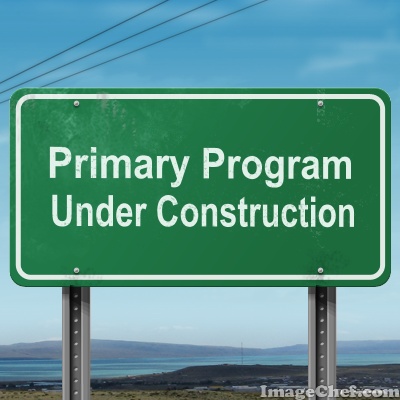 http://www.imagechef.com/t/vn4s/Freeway-Sign-Green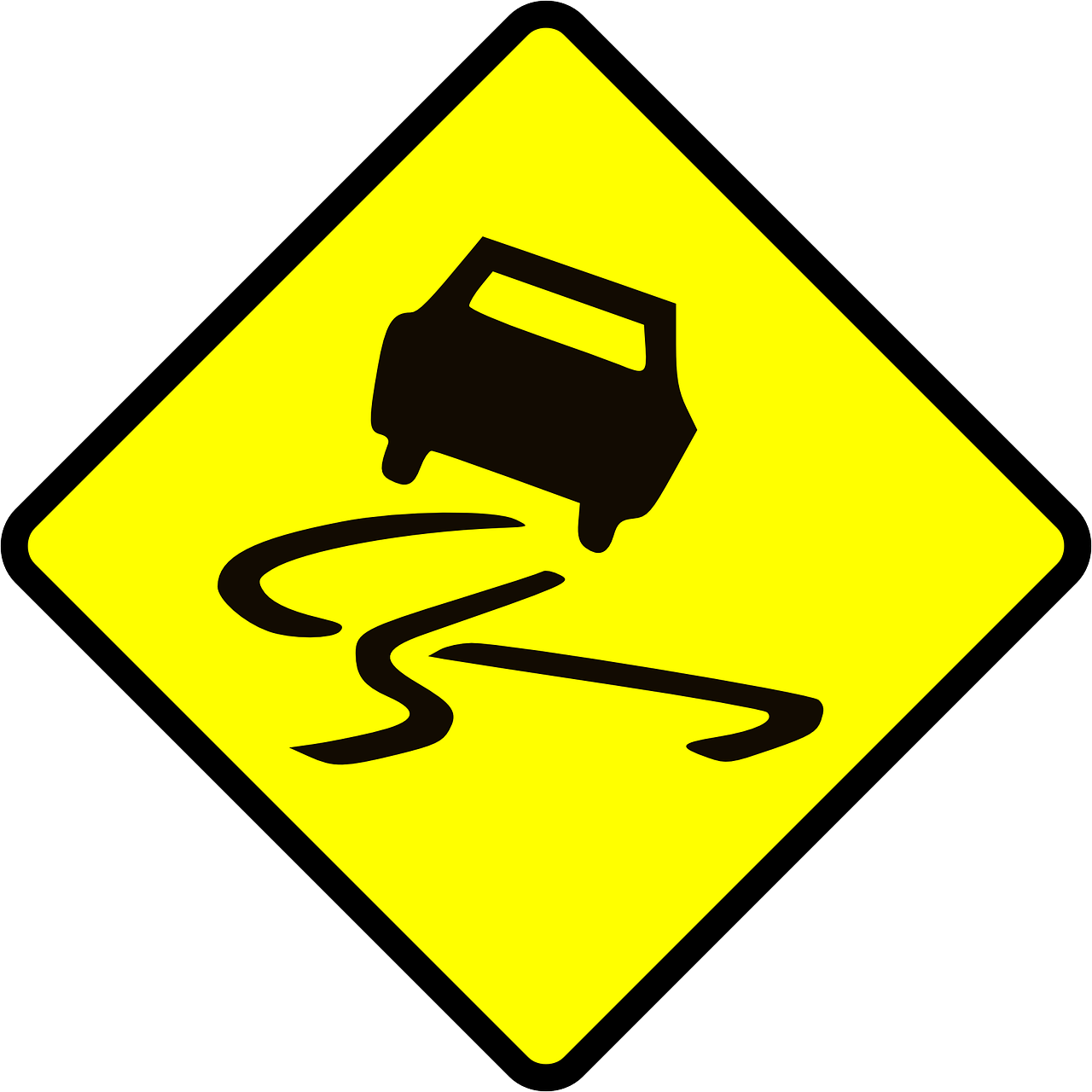 Image:  https://pixabay.com/en/sign-road-sign-slippery-caution-32622/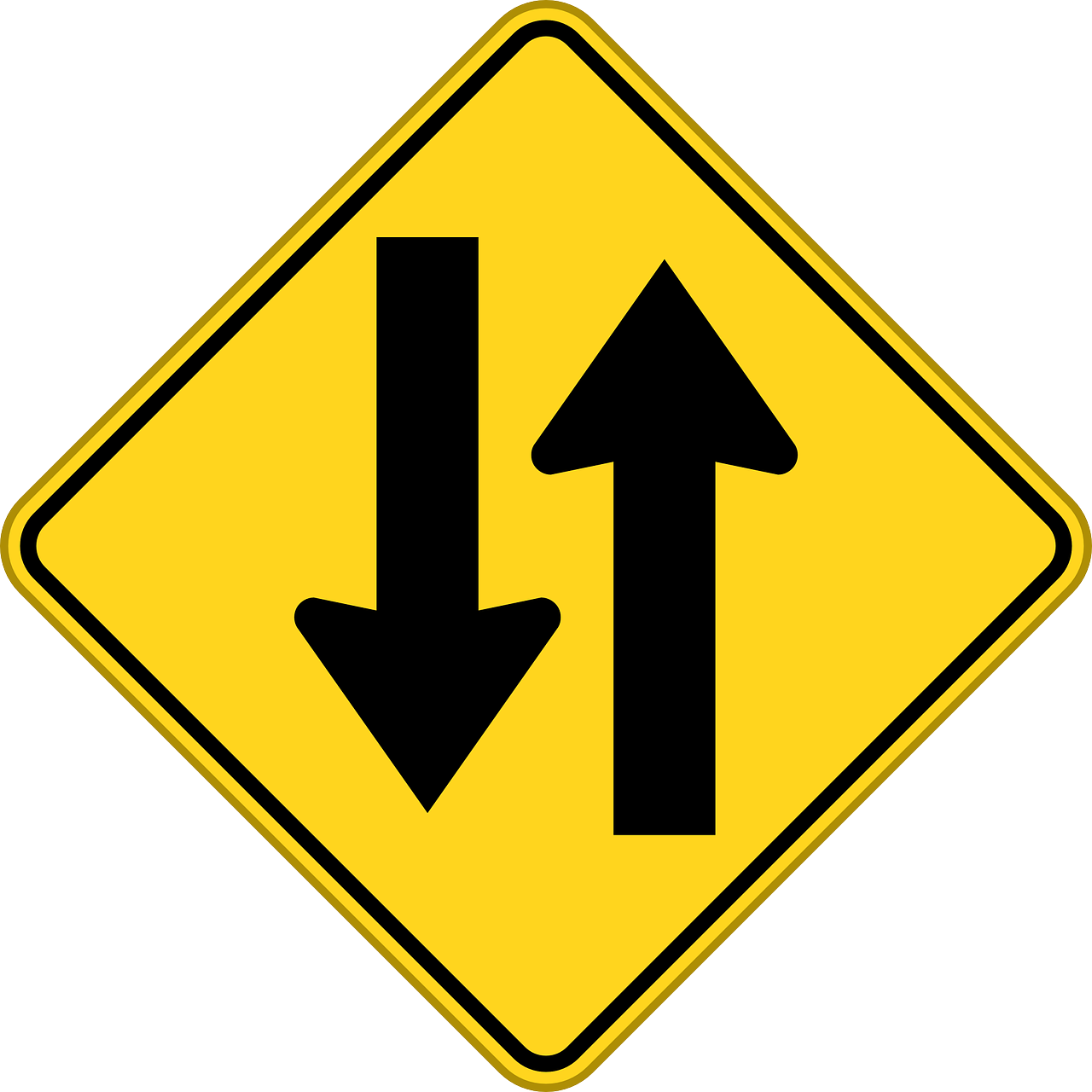 Image:  https://pixabay.com/en/two-way-traffic-two-way-road-148887/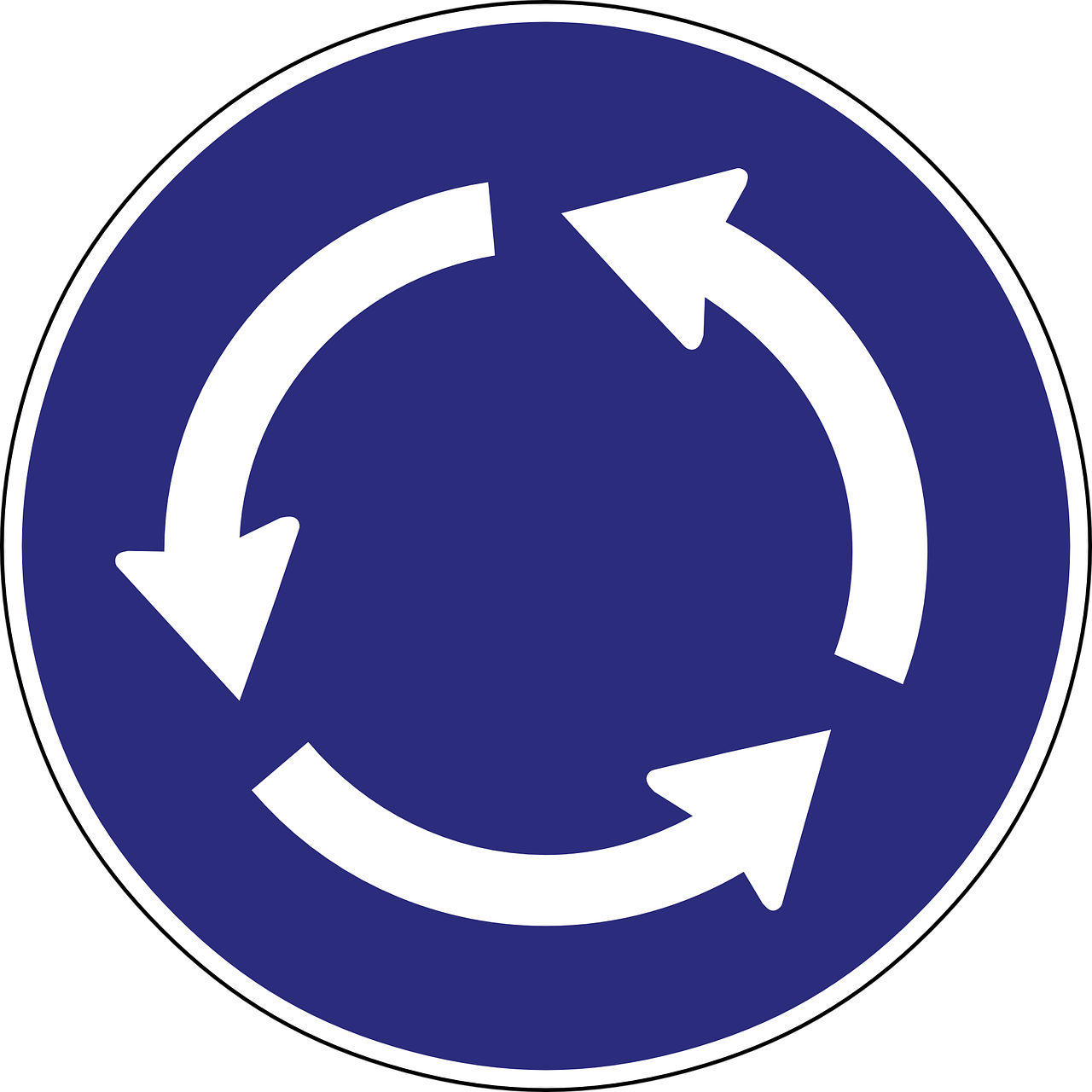 Image:  https://pixabay.com/en/roundabout-arrow-direction-910043/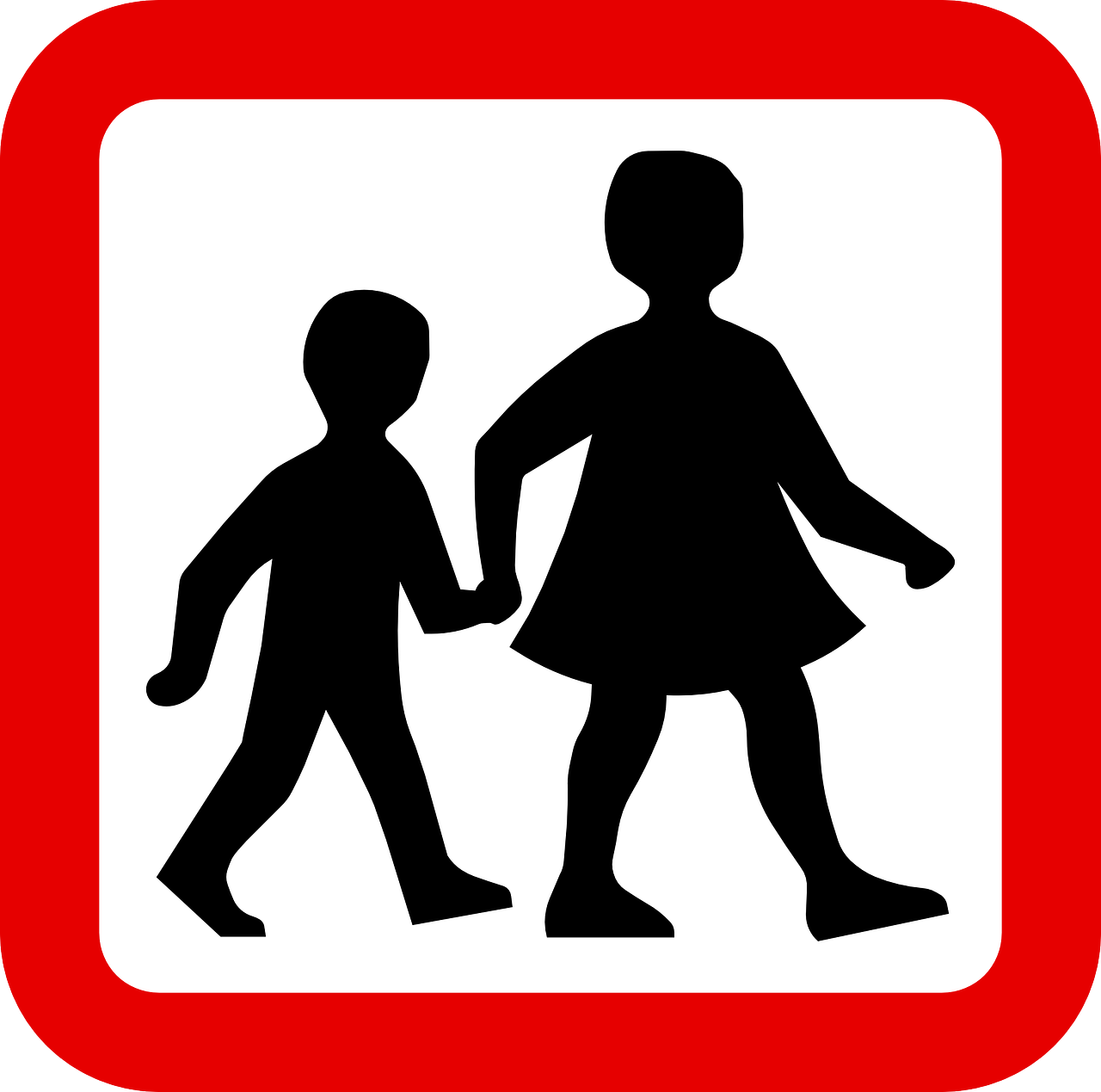 Image:  https://pixabay.com/en/children-walking-sign-trafftic-sign-159352/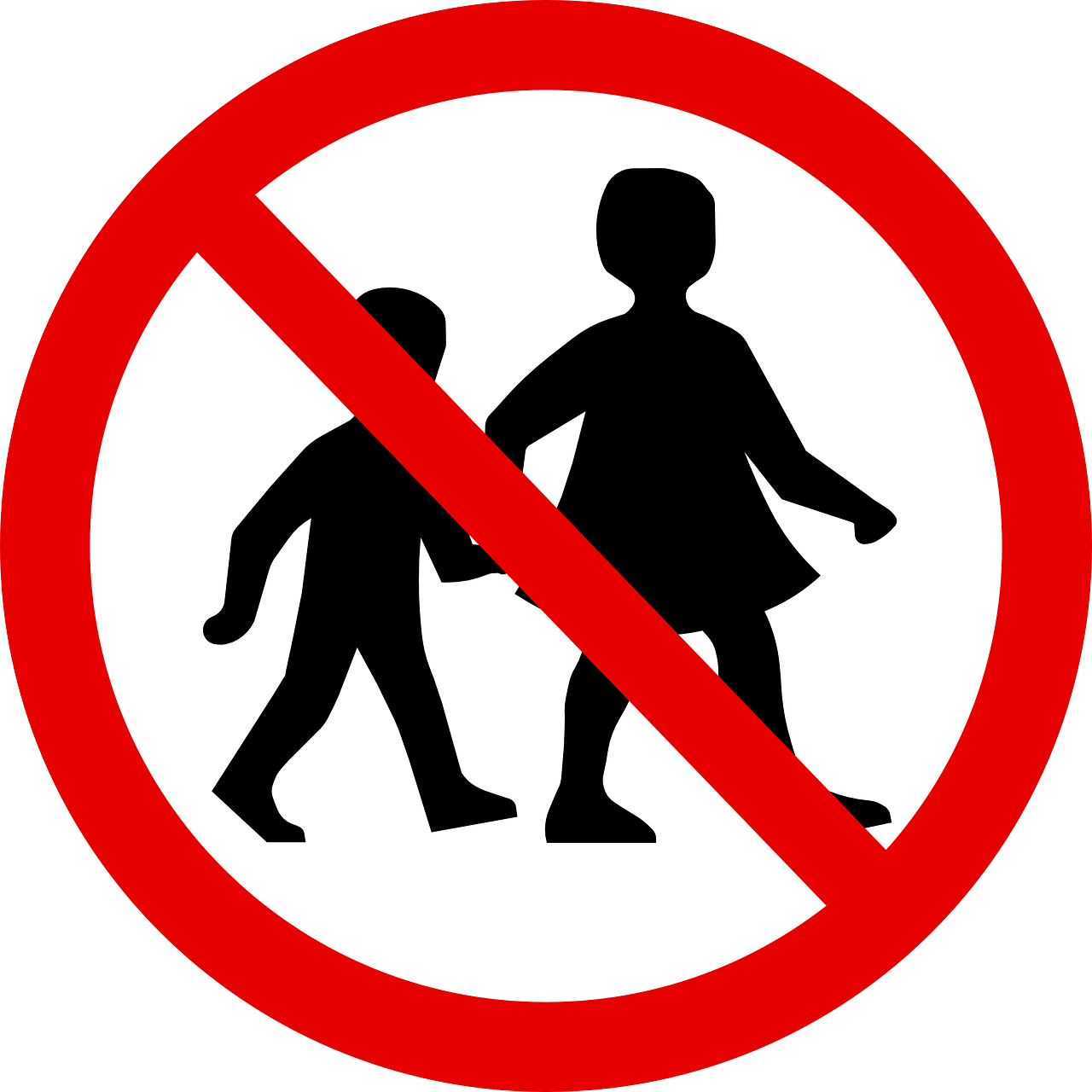 Image:  https://pixabay.com/en/children-walking-forbidden-sign-159353/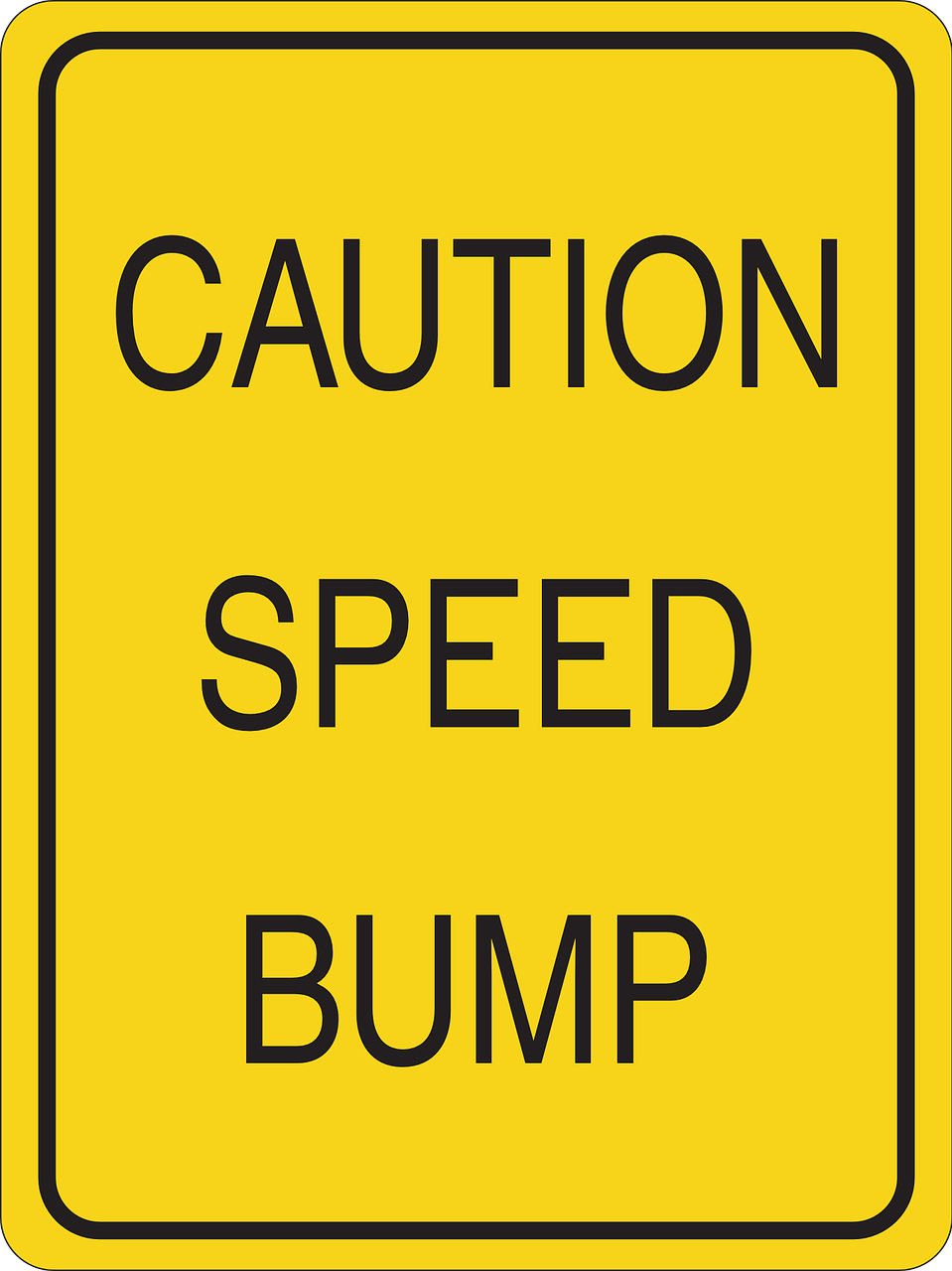 image:  https://pixabay.com/en/road-information-speed-bump-44143/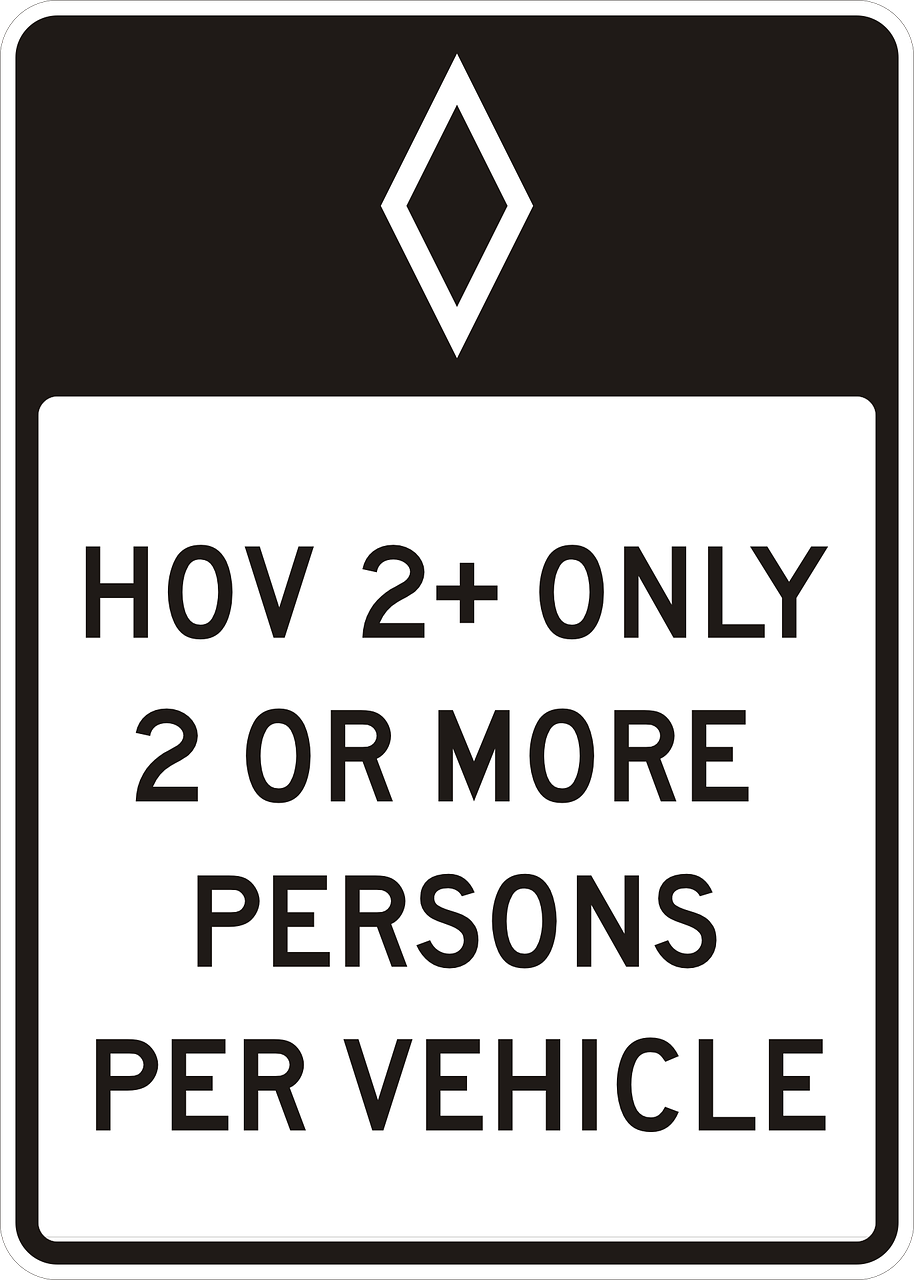 Image:  https://pixabay.com/en/sign-attention-hov-expressway-161169/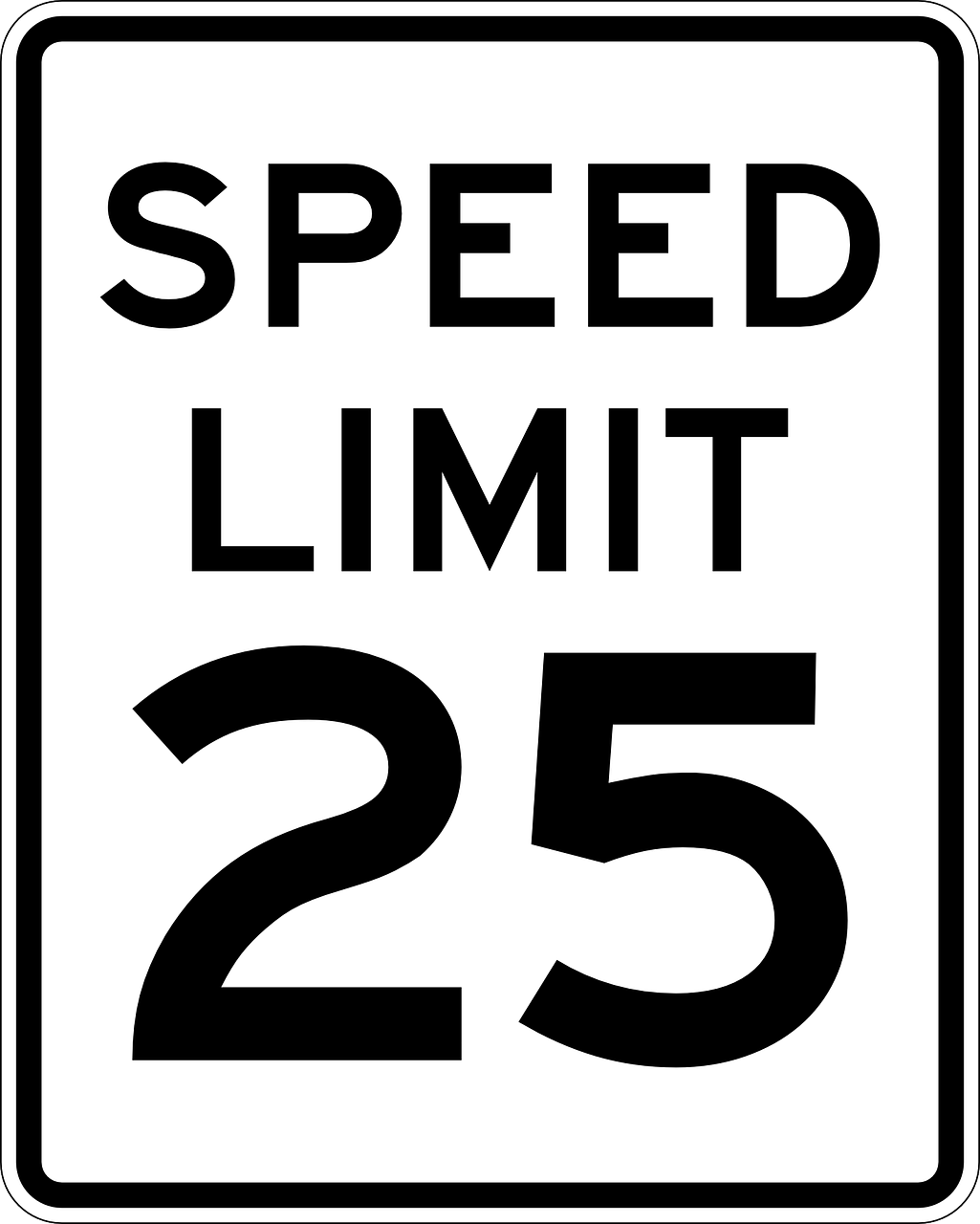 Image:  https://pixabay.com/en/sign-speed-limit-25-miles-road-sign-161176/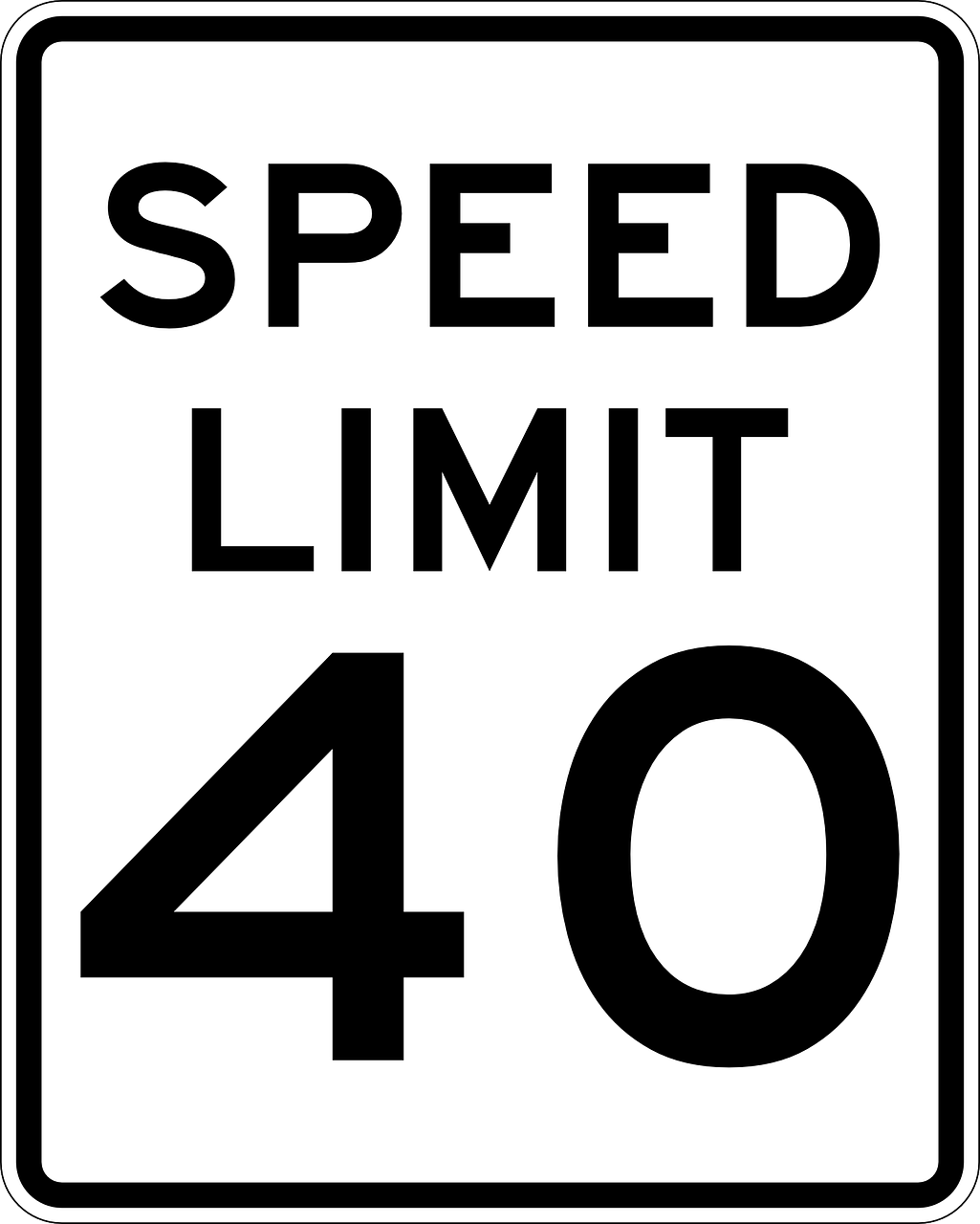 Image:  https://pixabay.com/en/sign-speed-limit-fourty-miles-161177/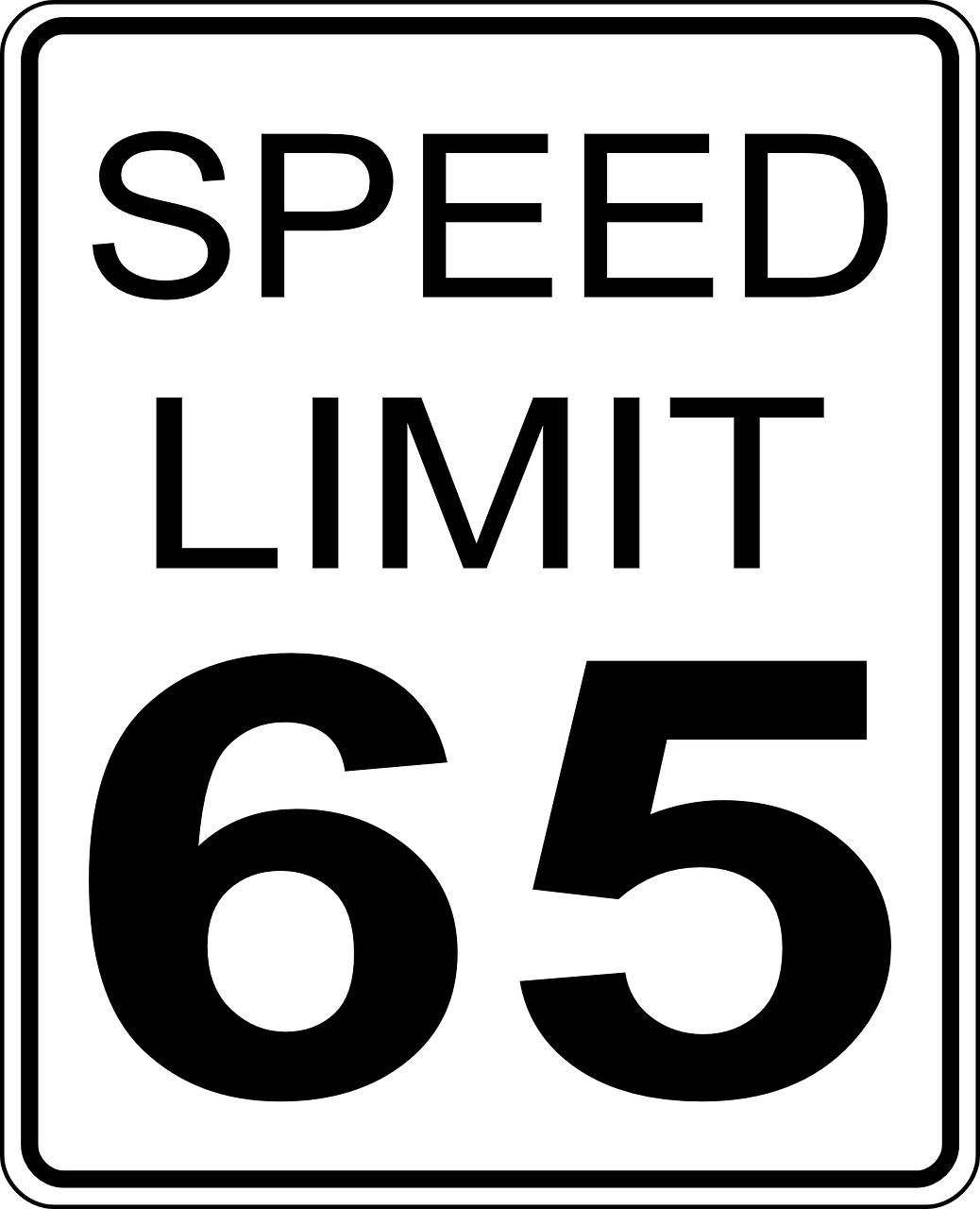 Image:  https://pixabay.com/en/speed-limits-sign-united-states-32300/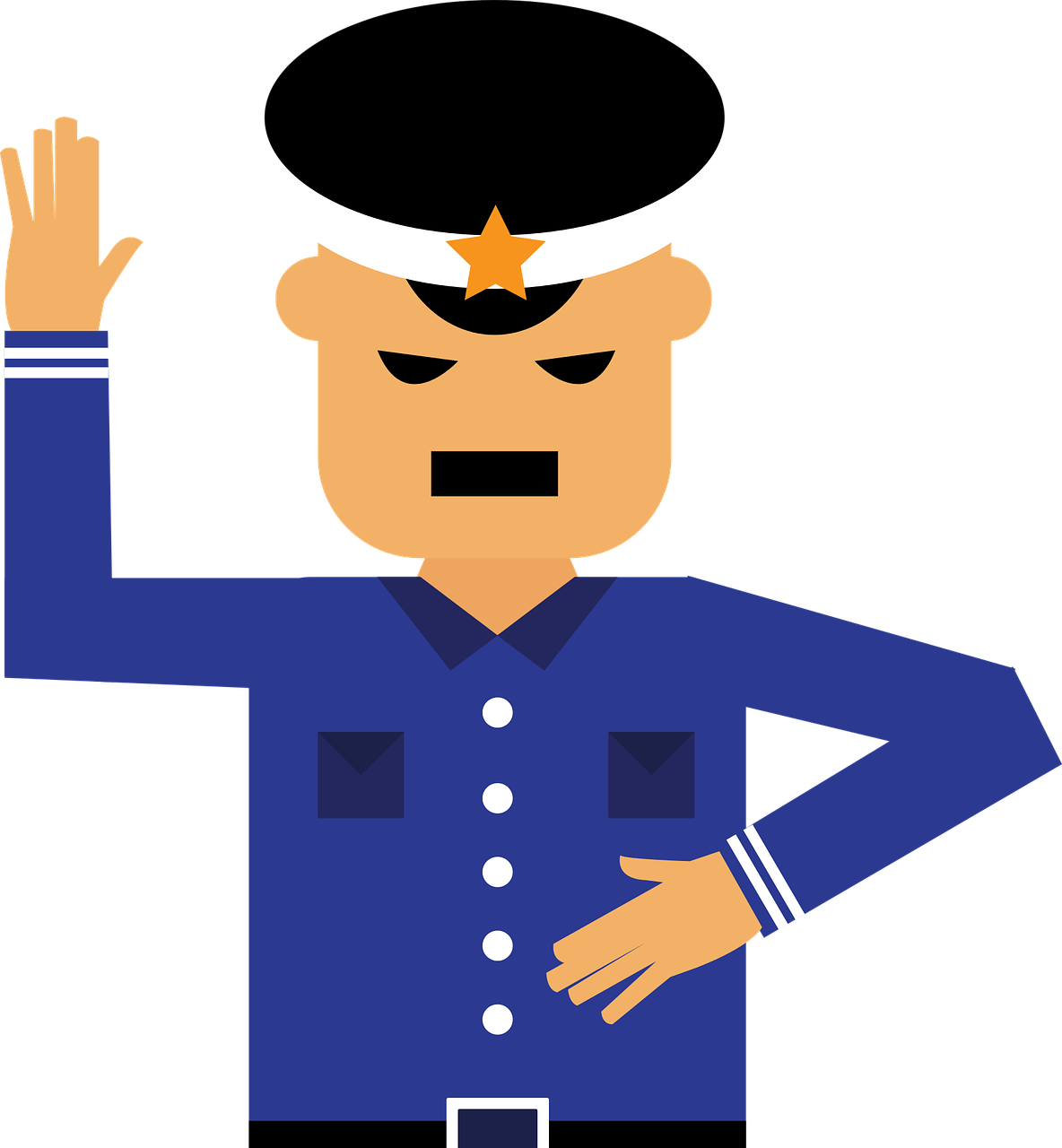 Image:  https://pixabay.com/en/stop-traffic-police-police-traffic-2164354/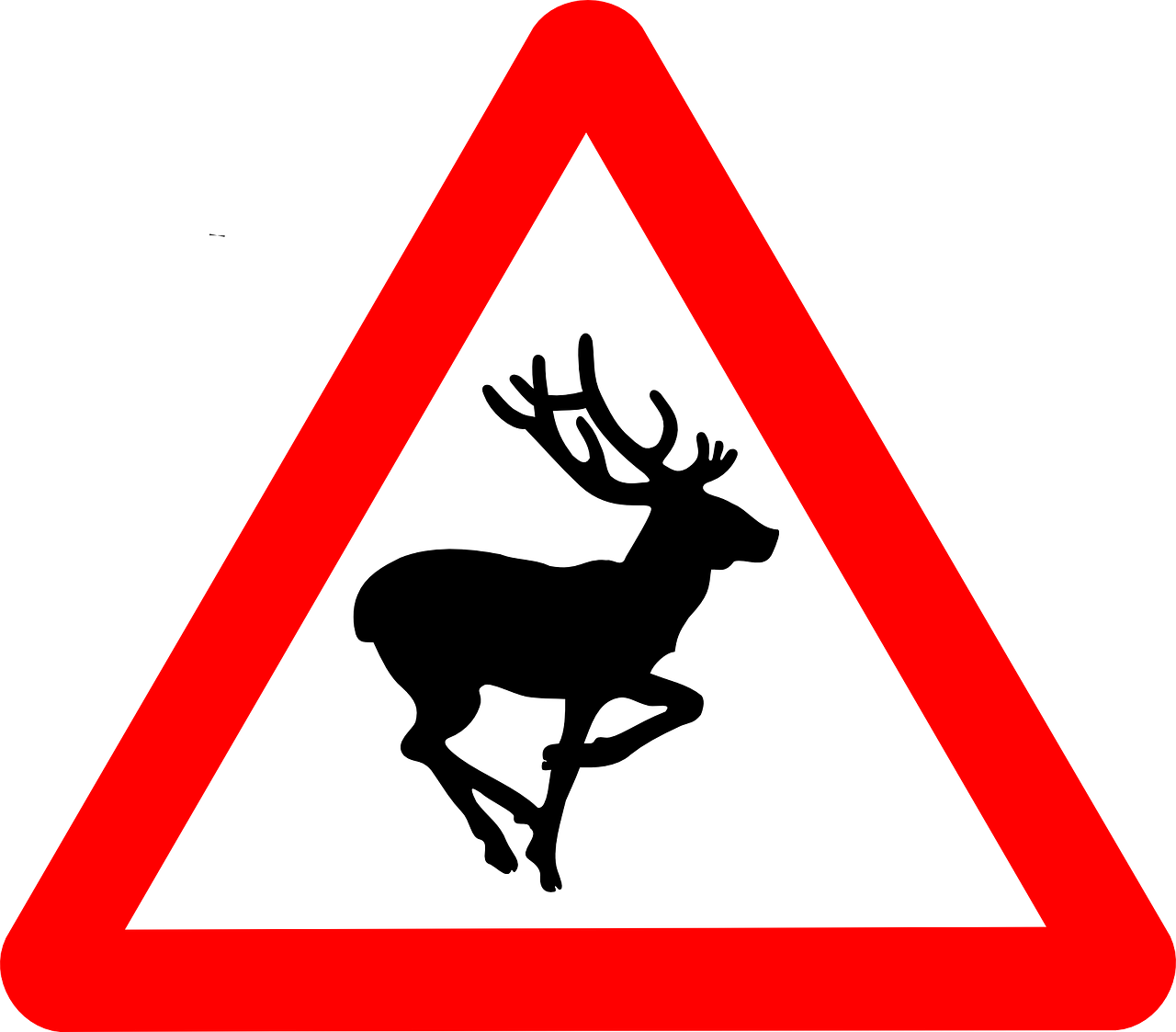 Image:  https://pixabay.com/en/deer-warning-signs-information-48015/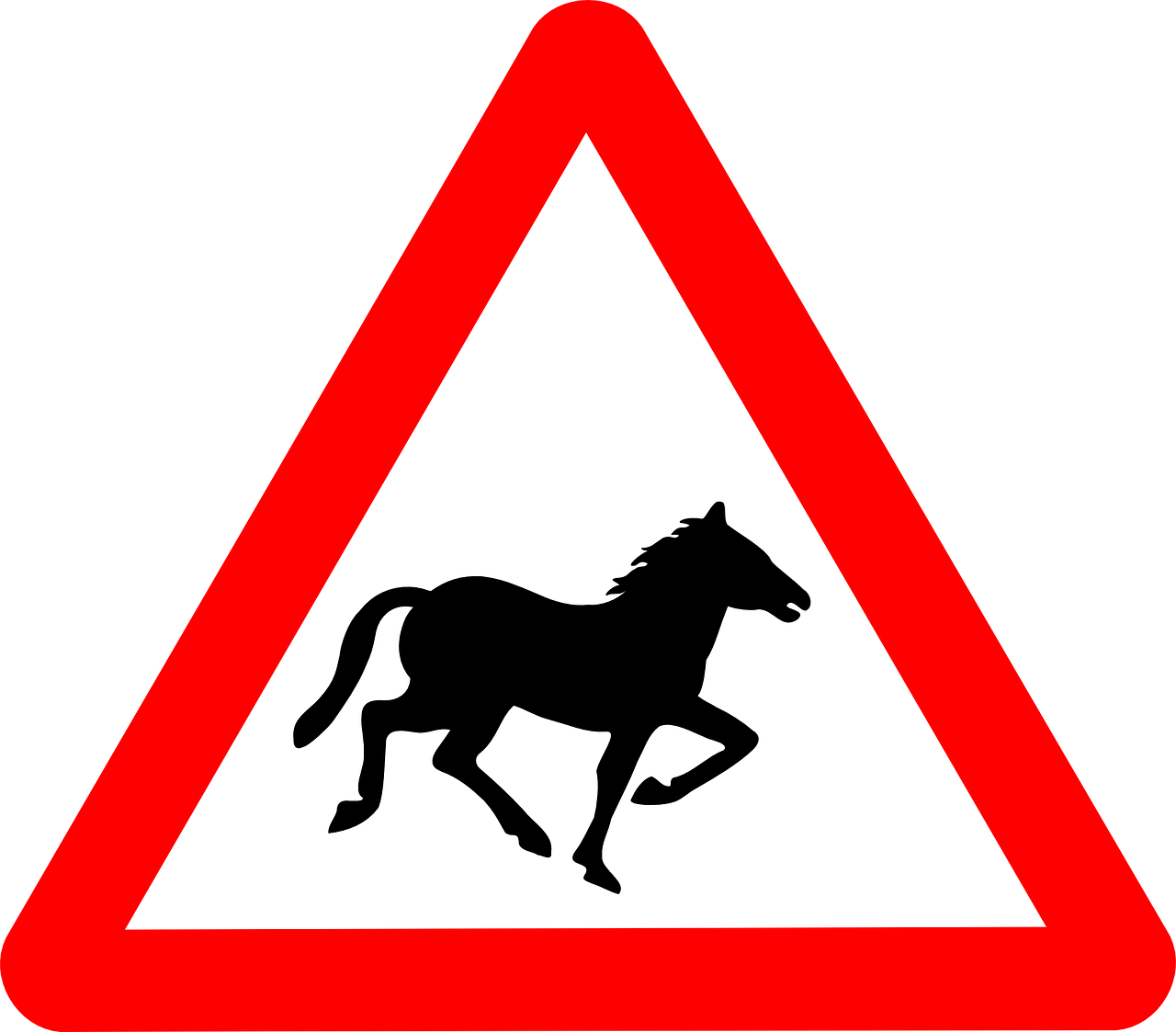 Image:  https://pixabay.com/en/horse-information-transport-road-48028/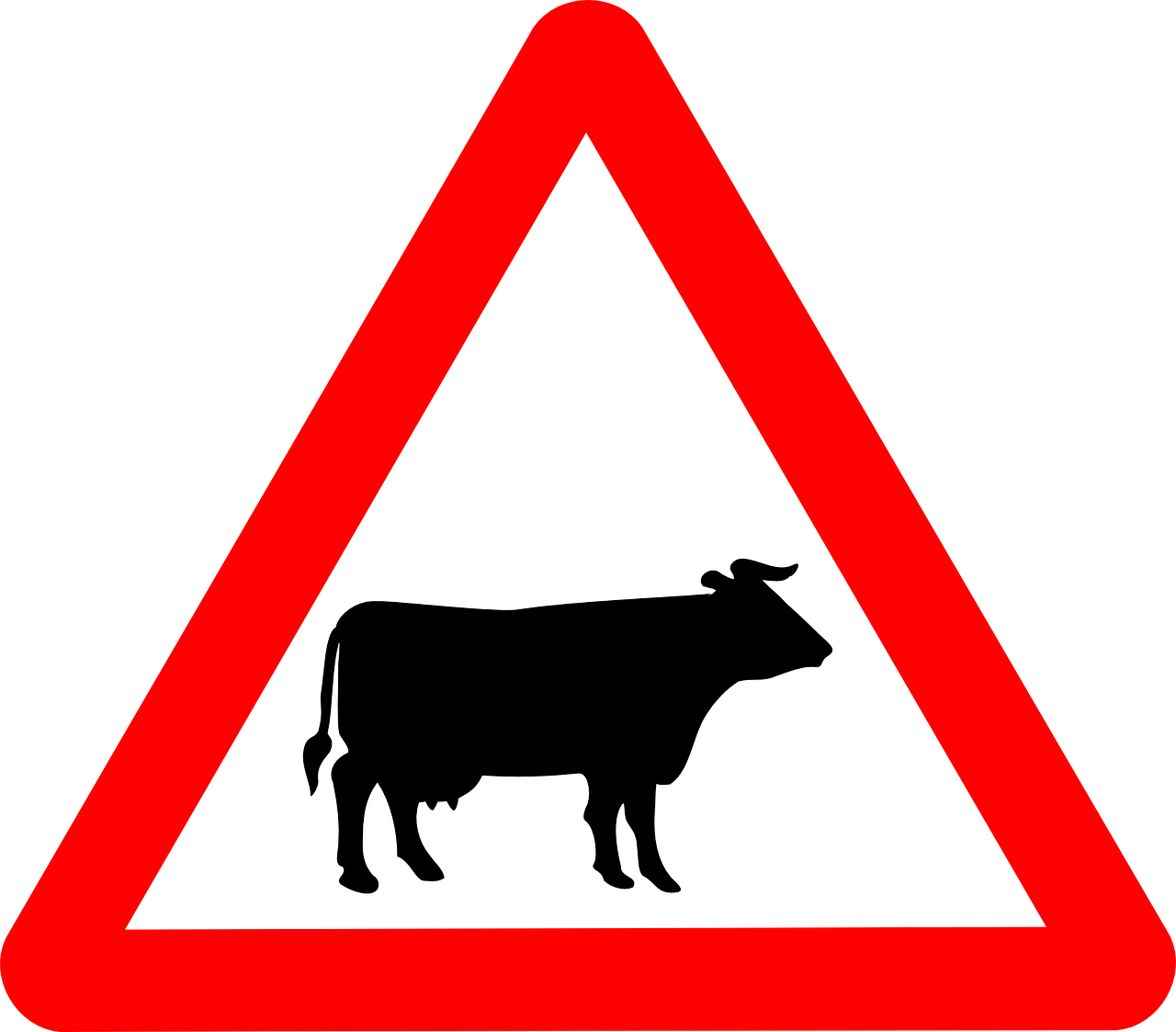 Image:  https://pixabay.com/en/cattle-crossing-signs-cattle-road-48010/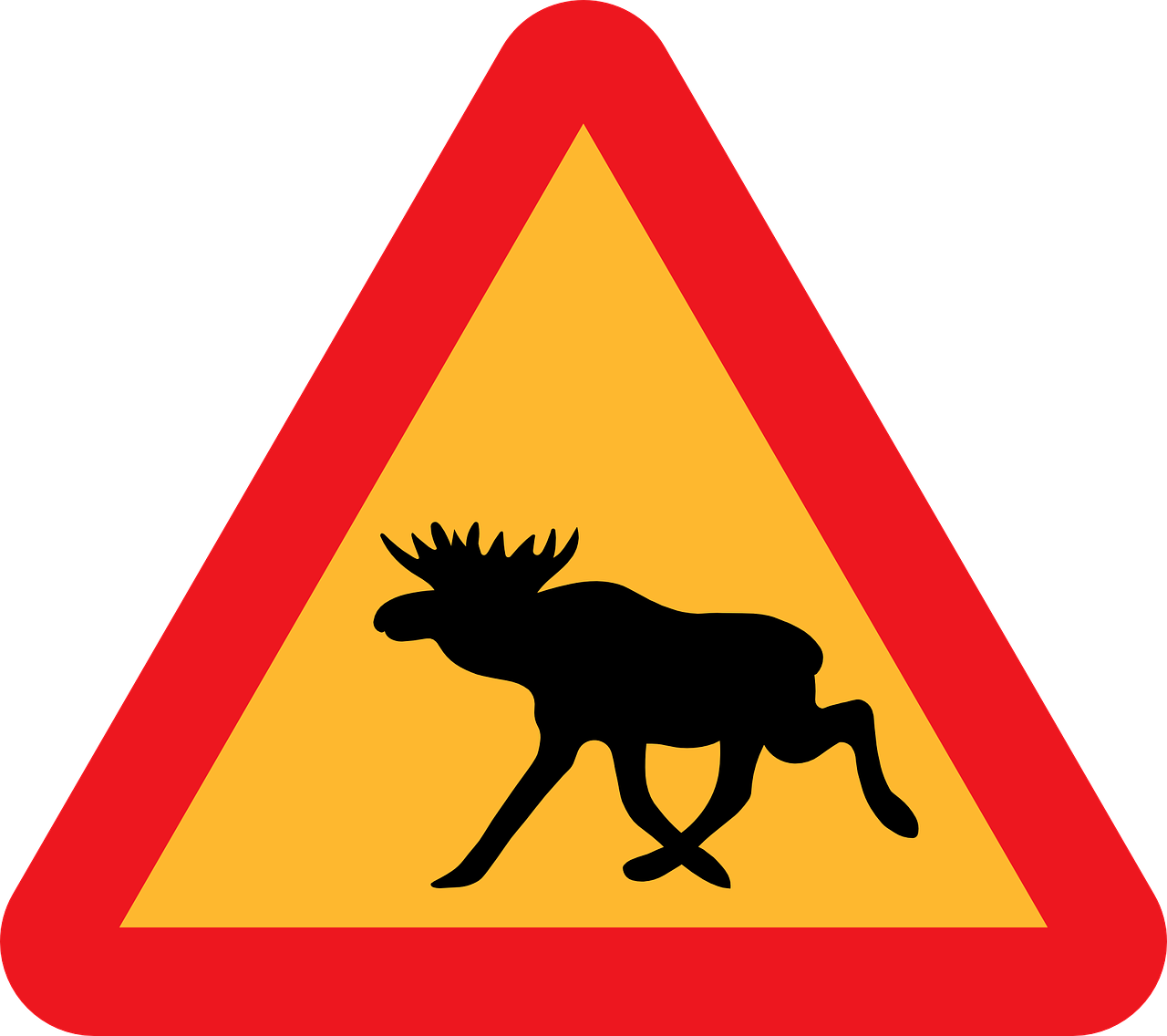 Image:  https://pixabay.com/en/warning-moose-animal-road-street-34778/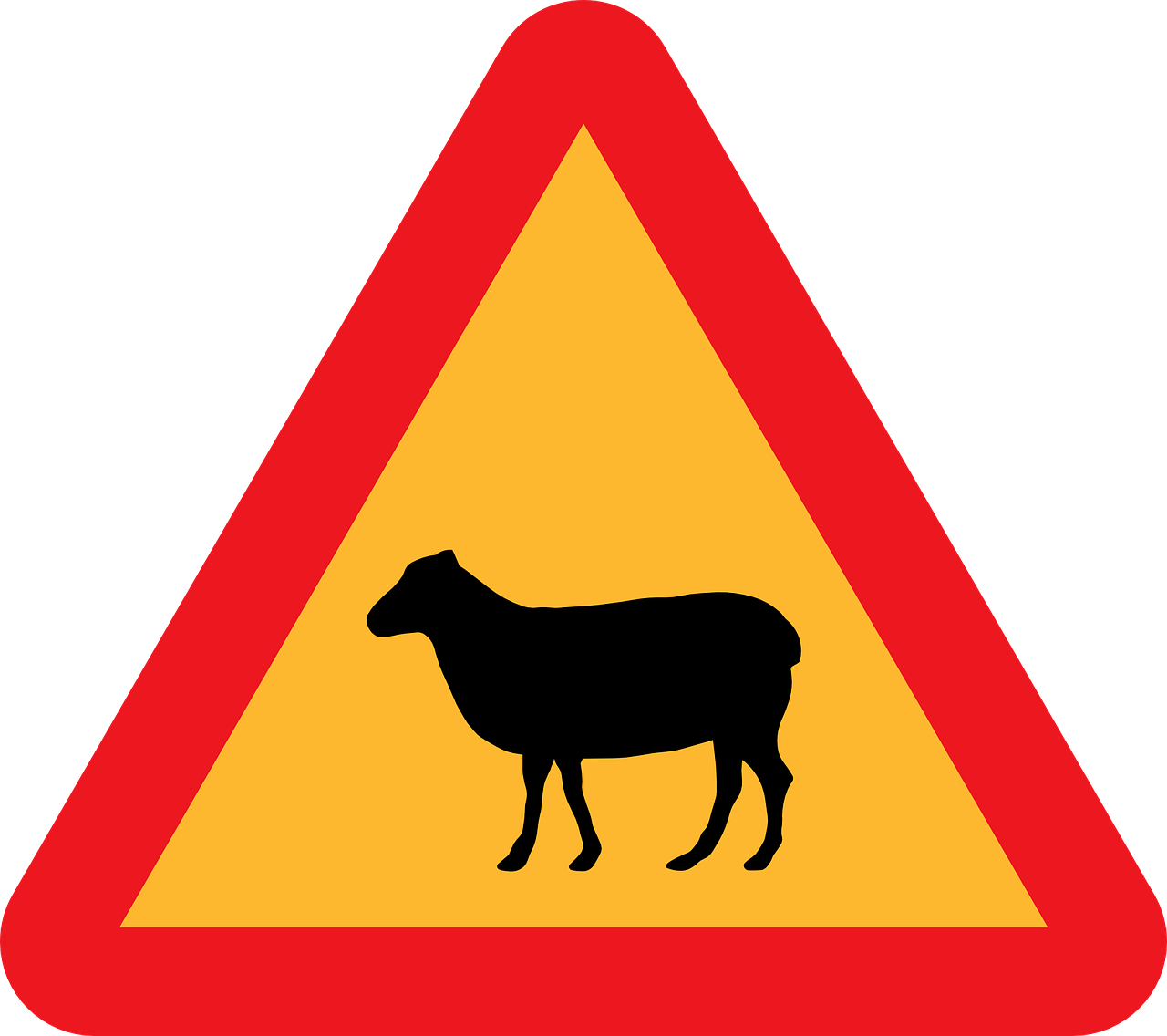 Image:  https://pixabay.com/en/sheep-crossing-roadsign-road-sign-30925/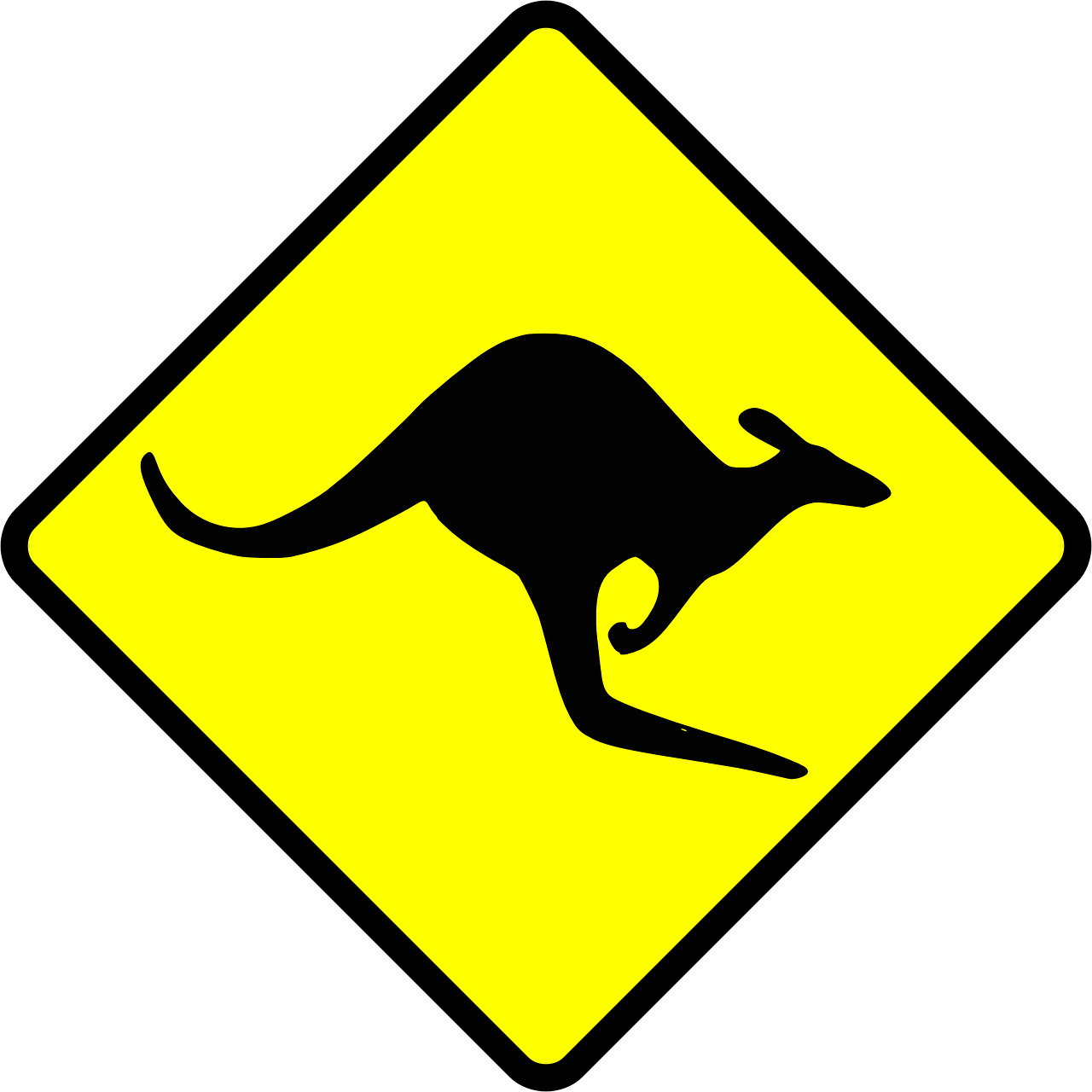 Image:  https://pixabay.com/en/sign-symbols-kangaroo-australia-32619/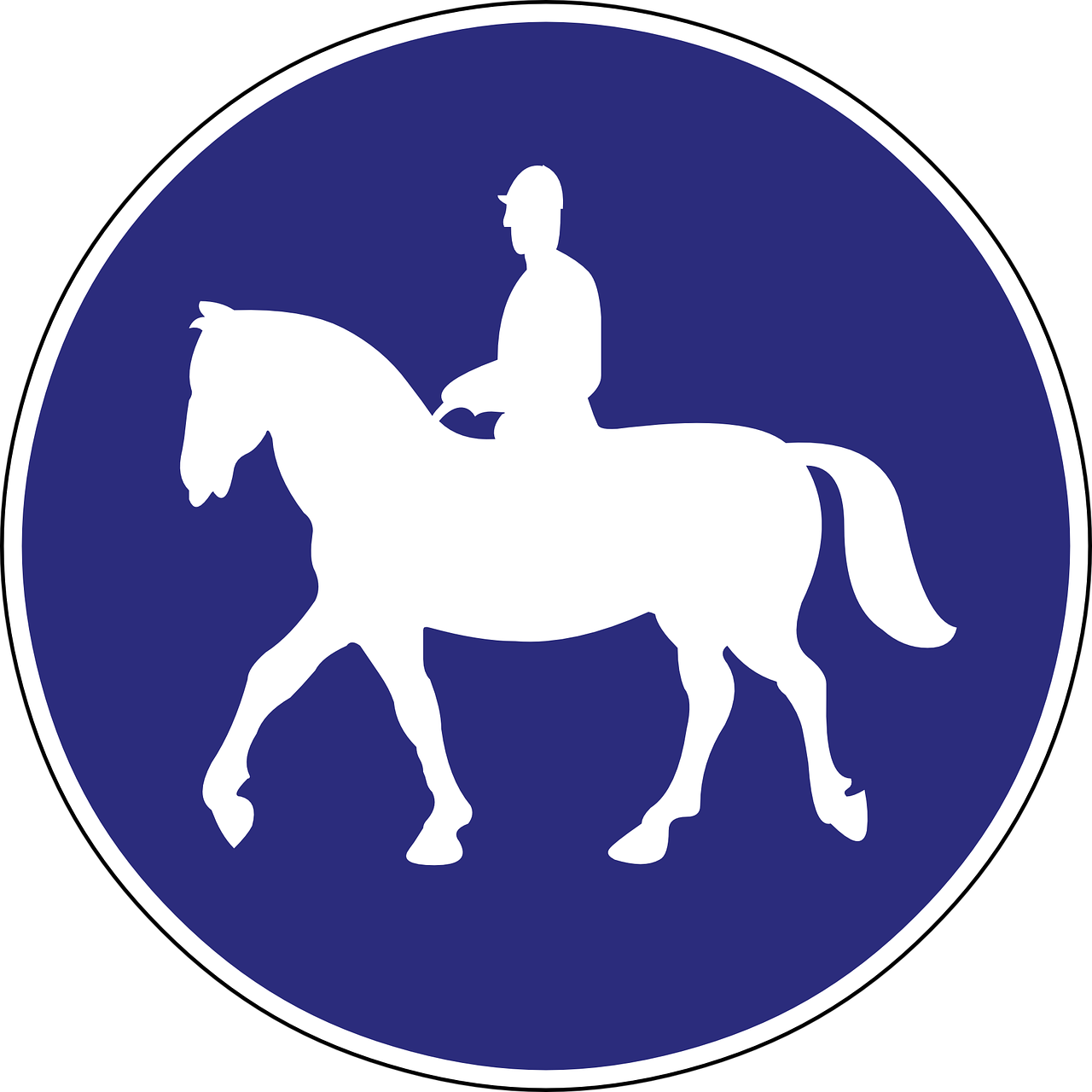 Image:  https://pixabay.com/en/bridlepath-bridle-way-road-sign-909962/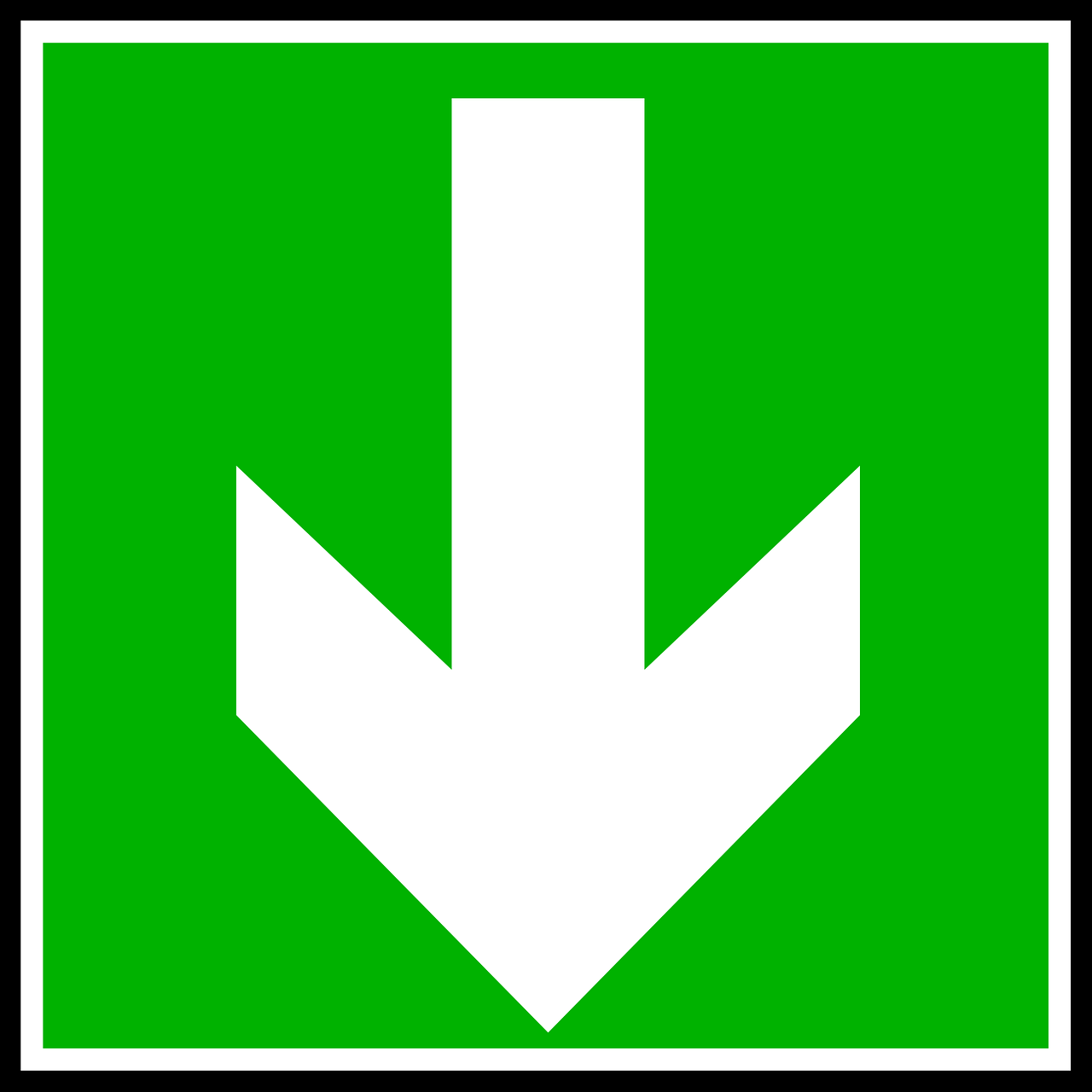 Image:  https://pixabay.com/en/arrow-down-direction-symbols-signs-24112/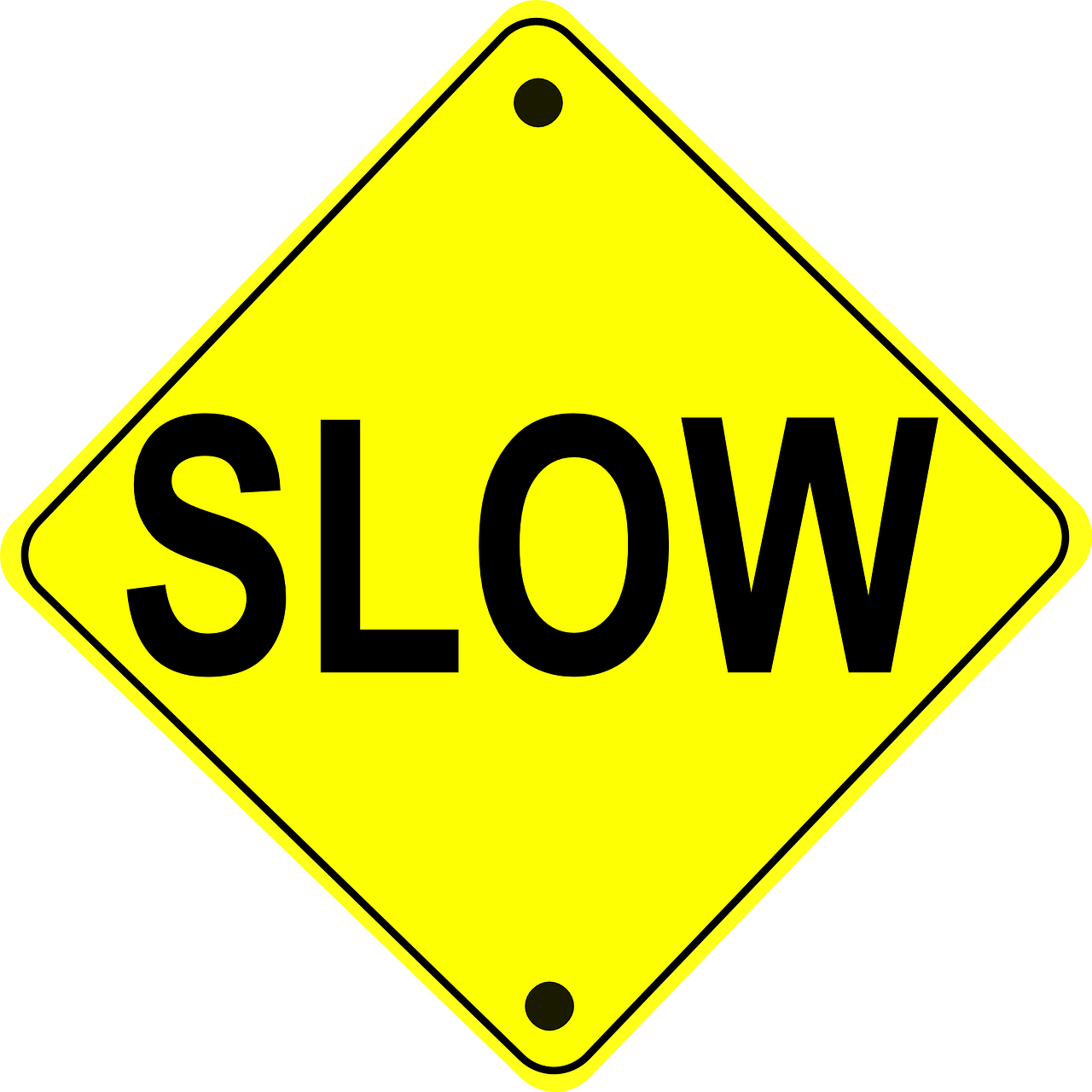 Image:  https://pixabay.com/en/warning-sign-slow-traffic-safety-36602/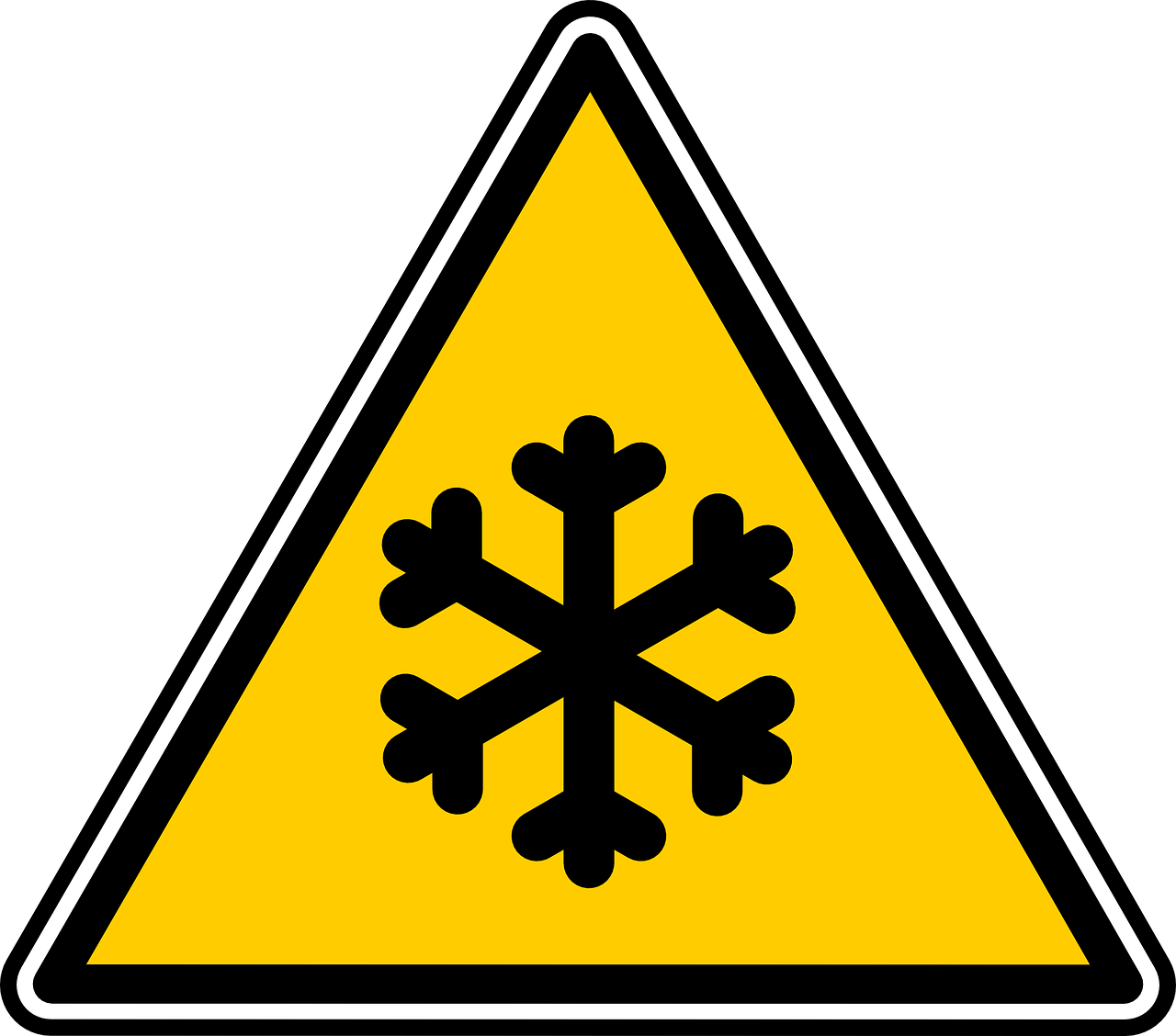 Image:  https://pixabay.com/en/signs-low-temperature-ice-snow-24072/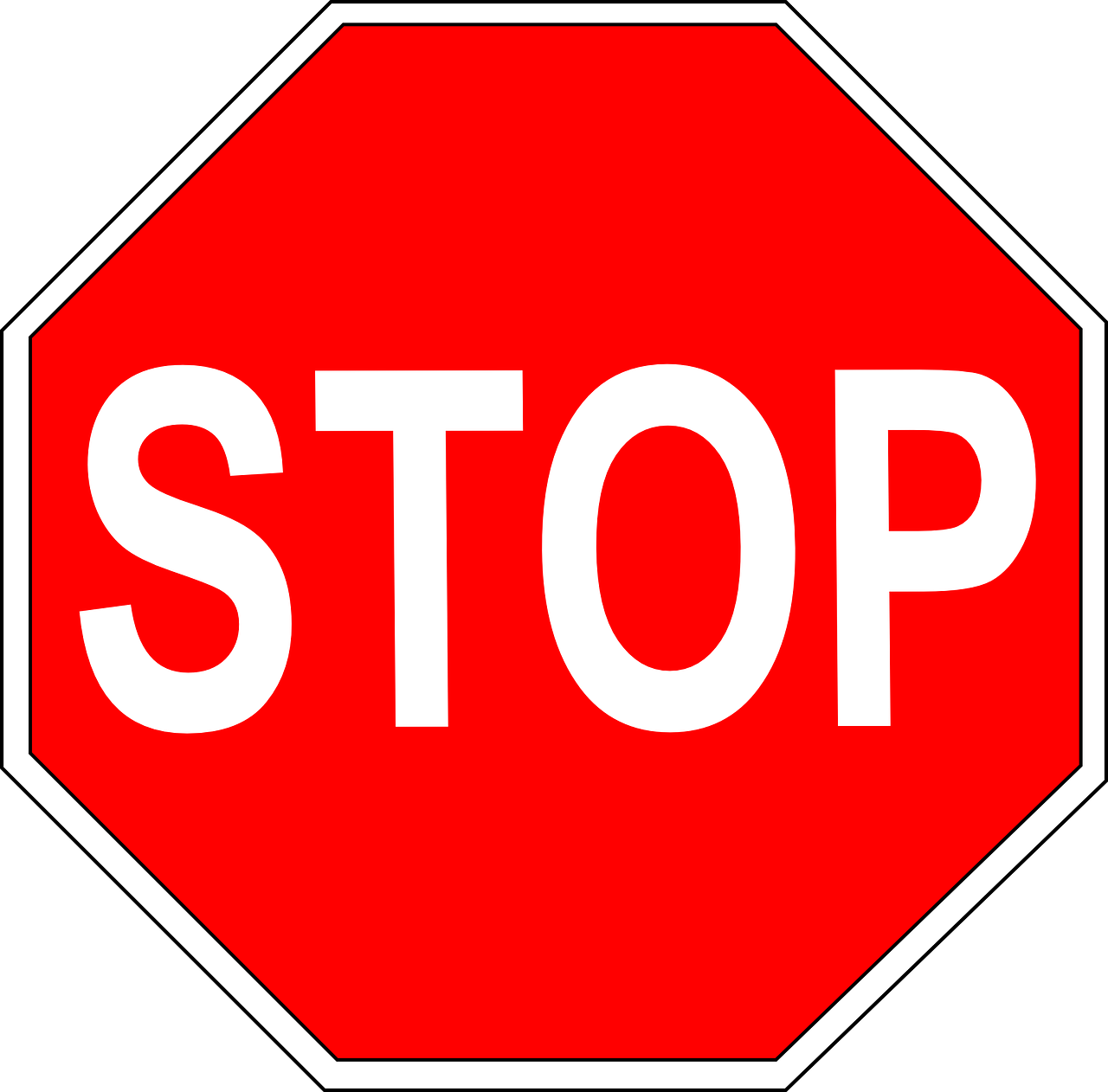 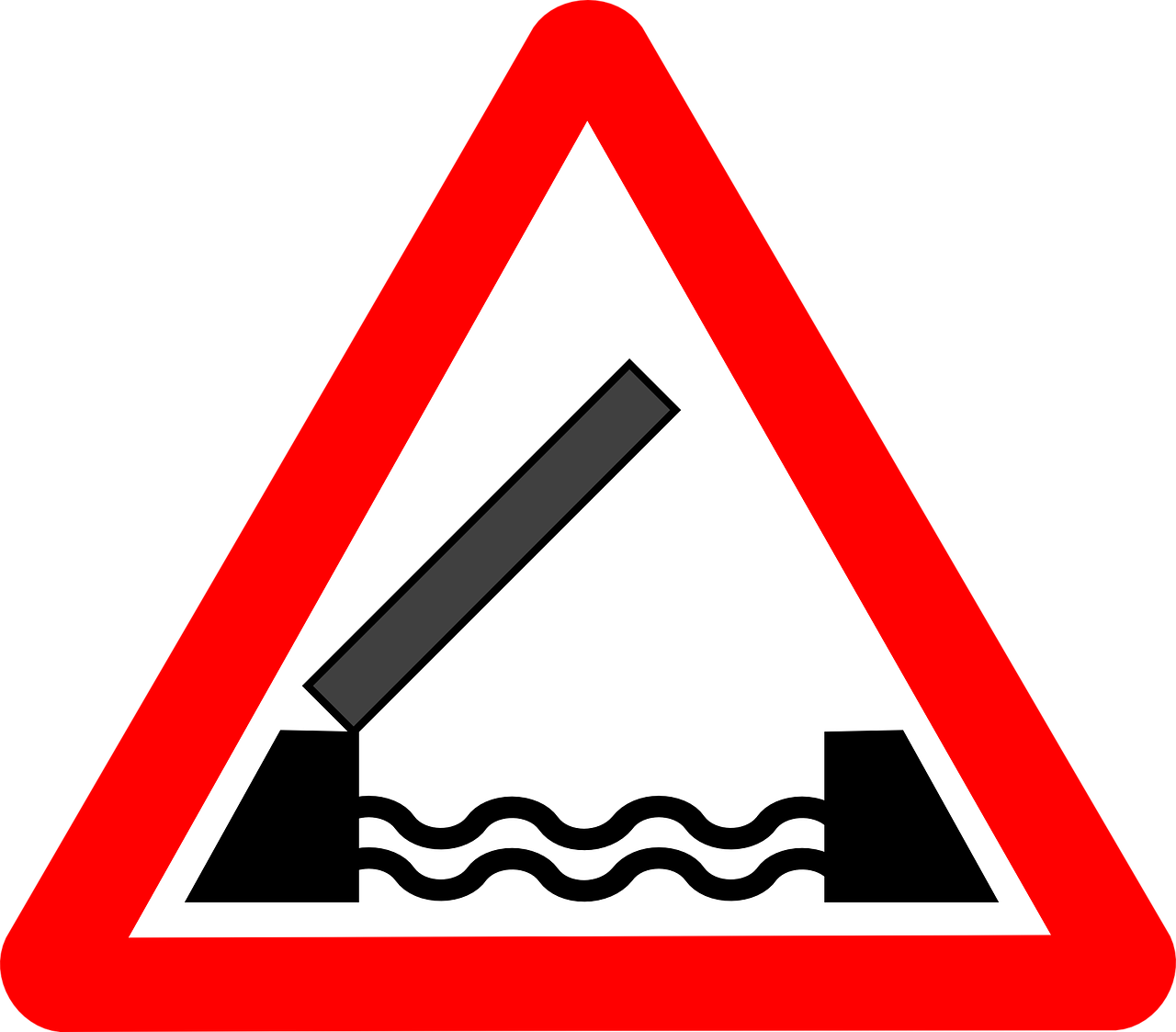 Image:  https://pixabay.com/en/drawbridge-signs-draw-transport-24335/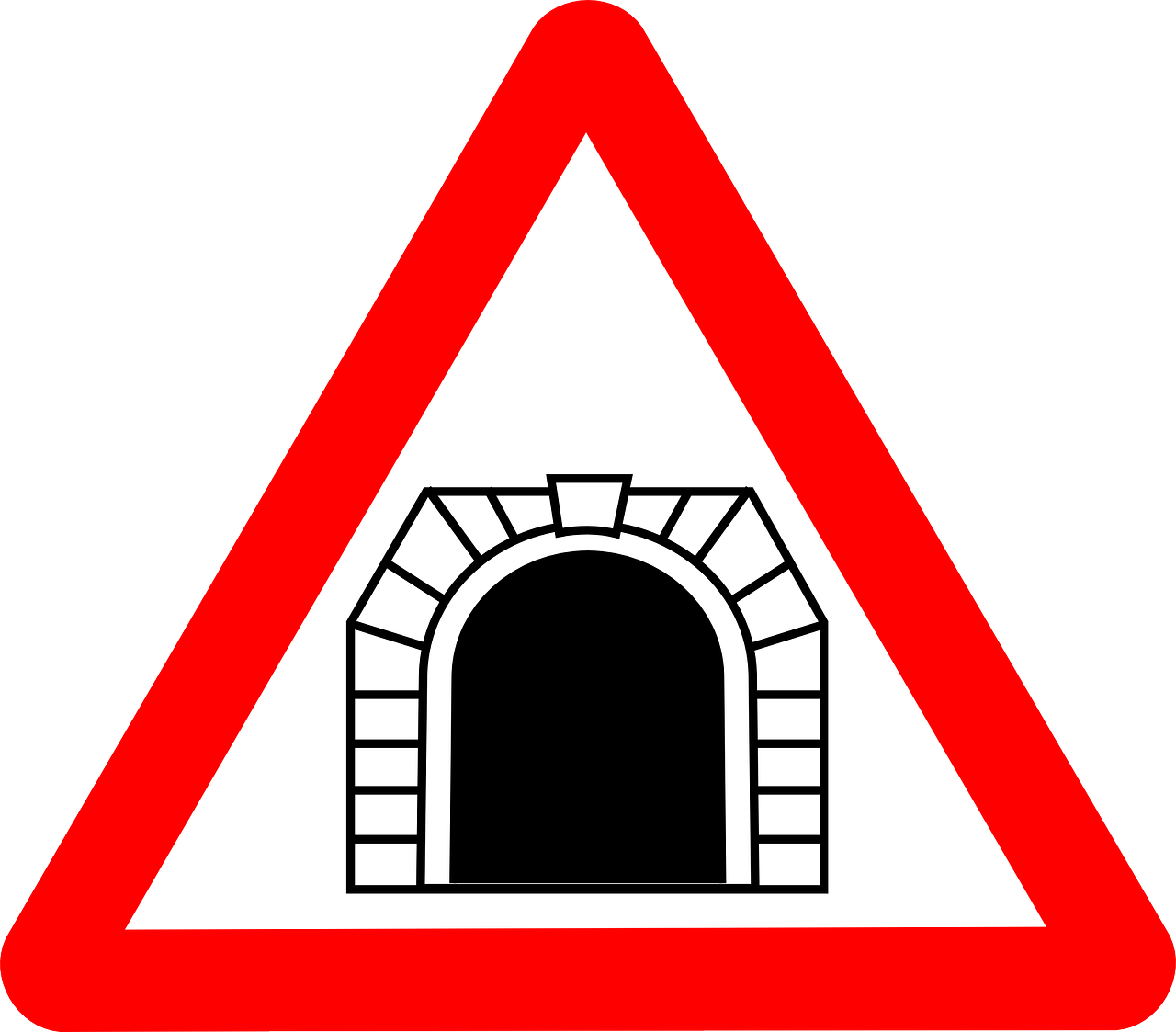 Image:  https://pixabay.com/en/sign-tunnel-road-train-ahead-24348/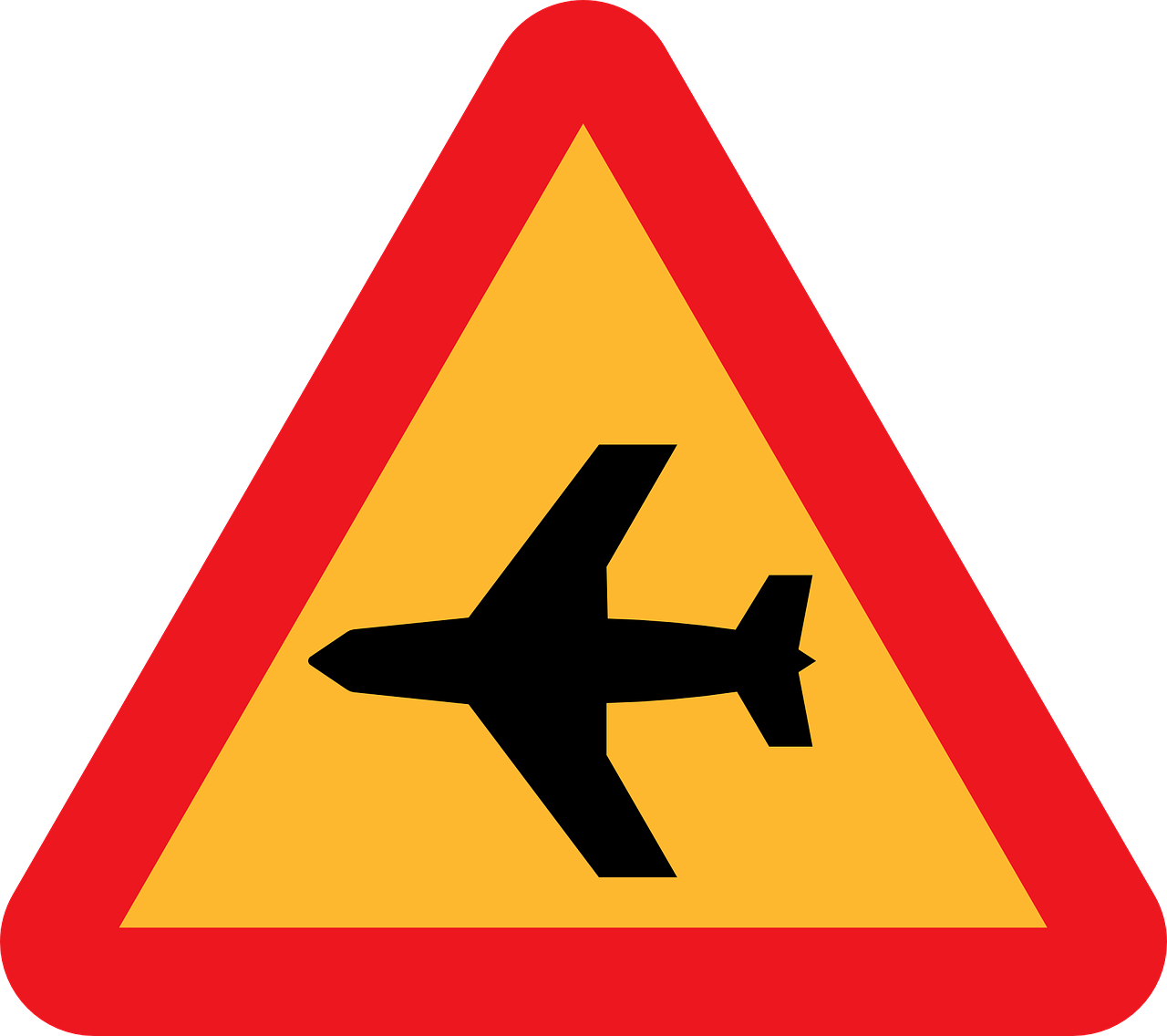 Image:  https://pixabay.com/en/low-flying-aircraft-sudden-noise-30940/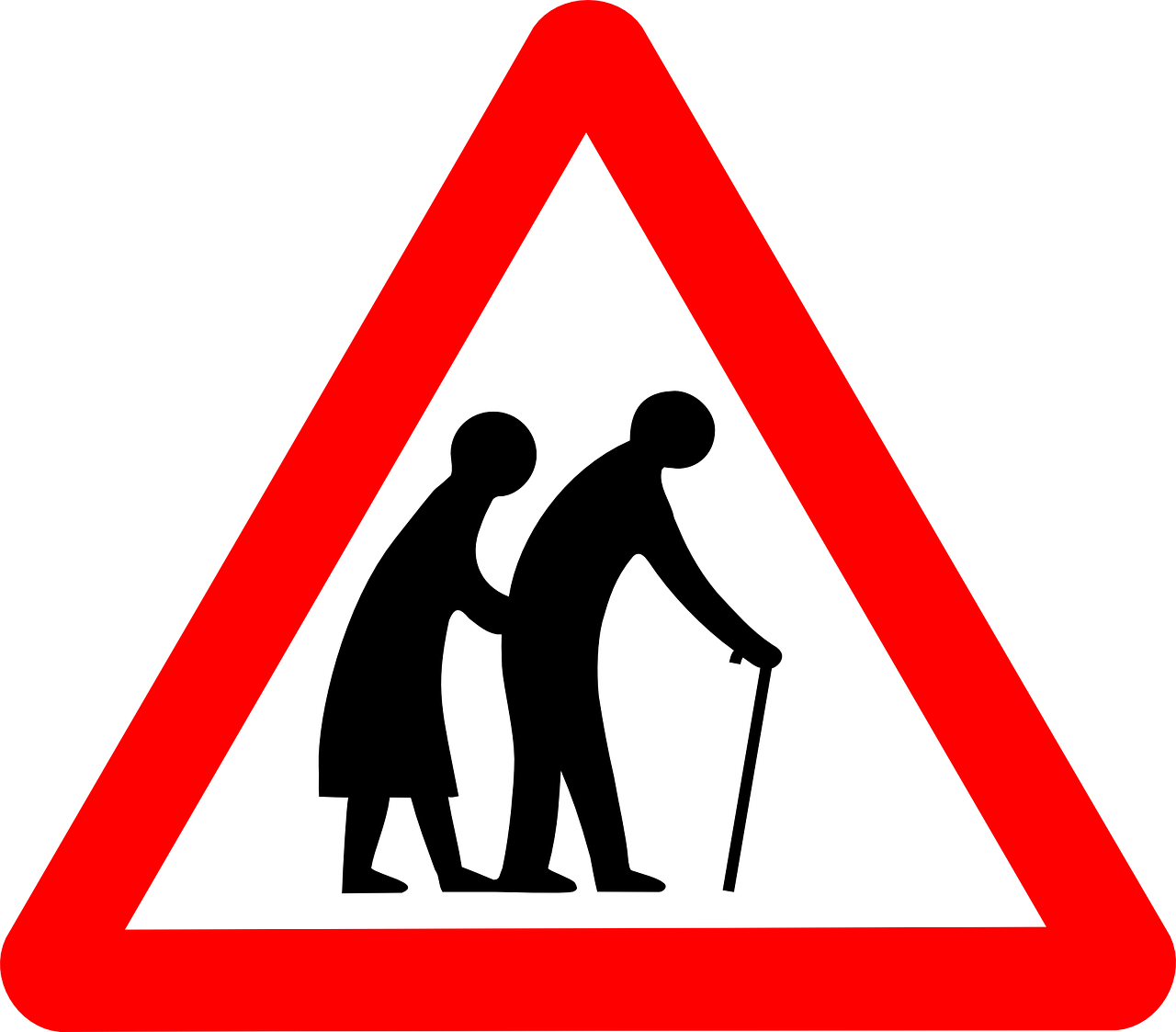 Image:  https://pixabay.com/en/sign-old-people-crossing-elderly-24343/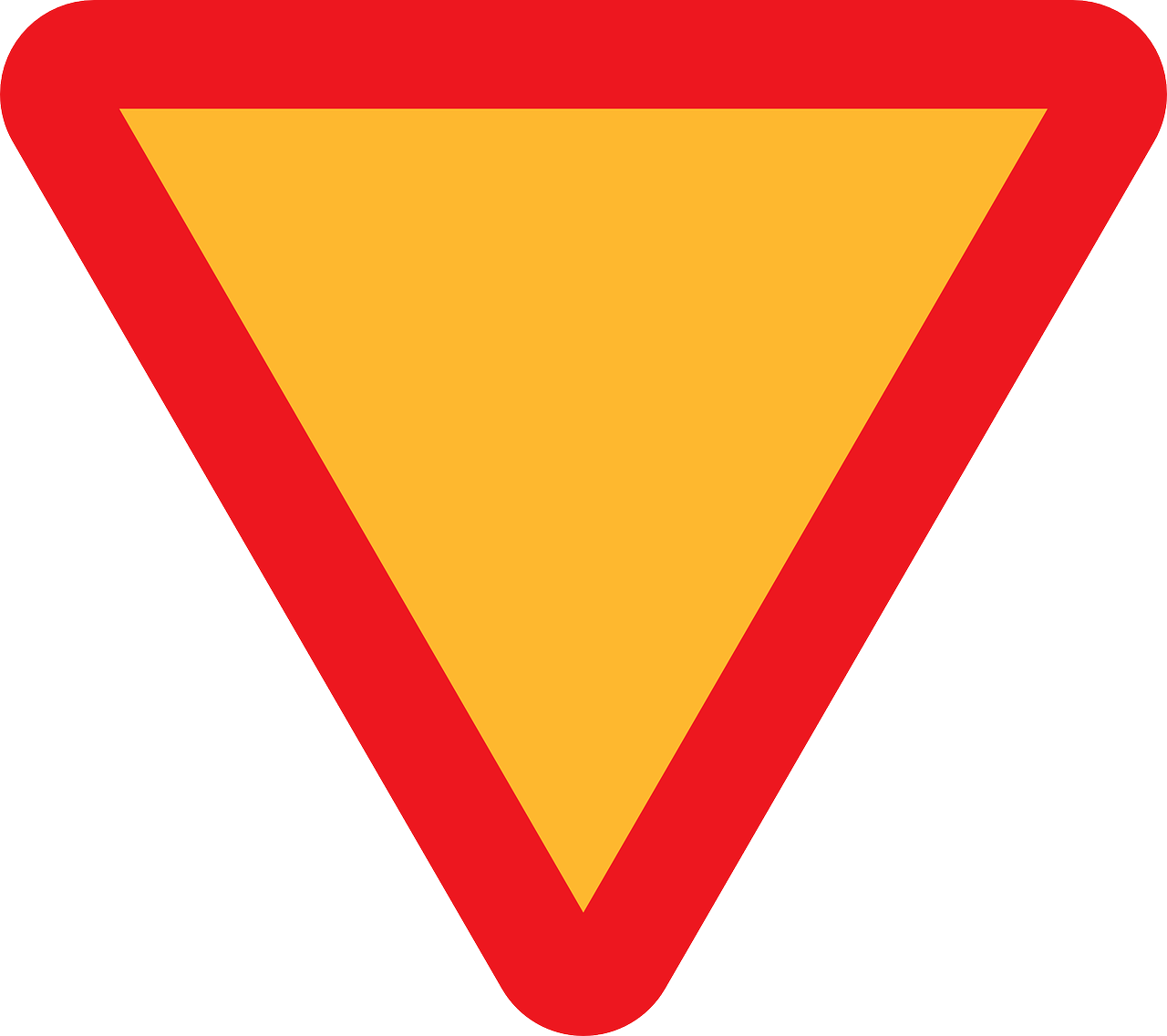 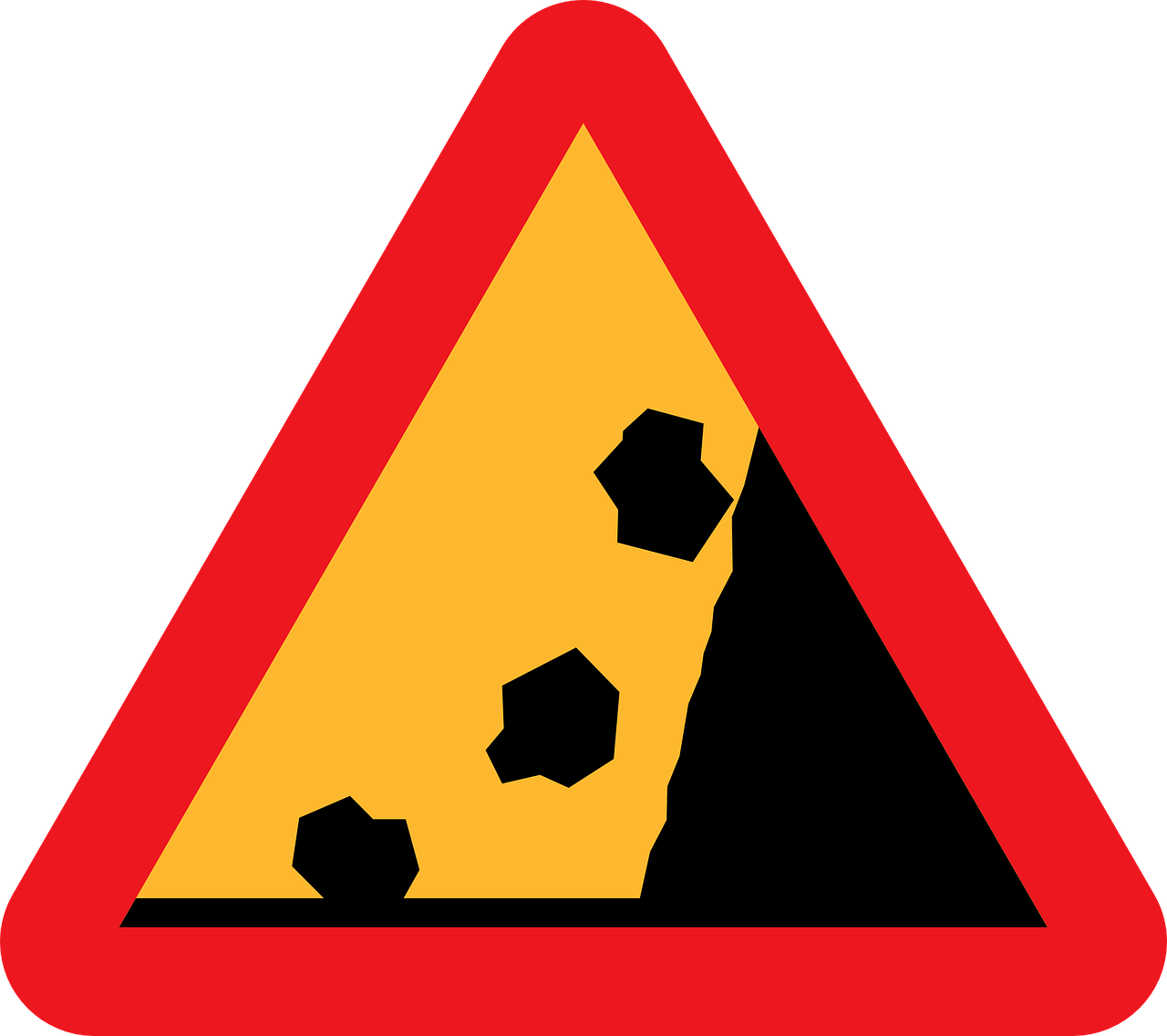 Image:  https://pixabay.com/en/falling-rocks-falling-stones-30931/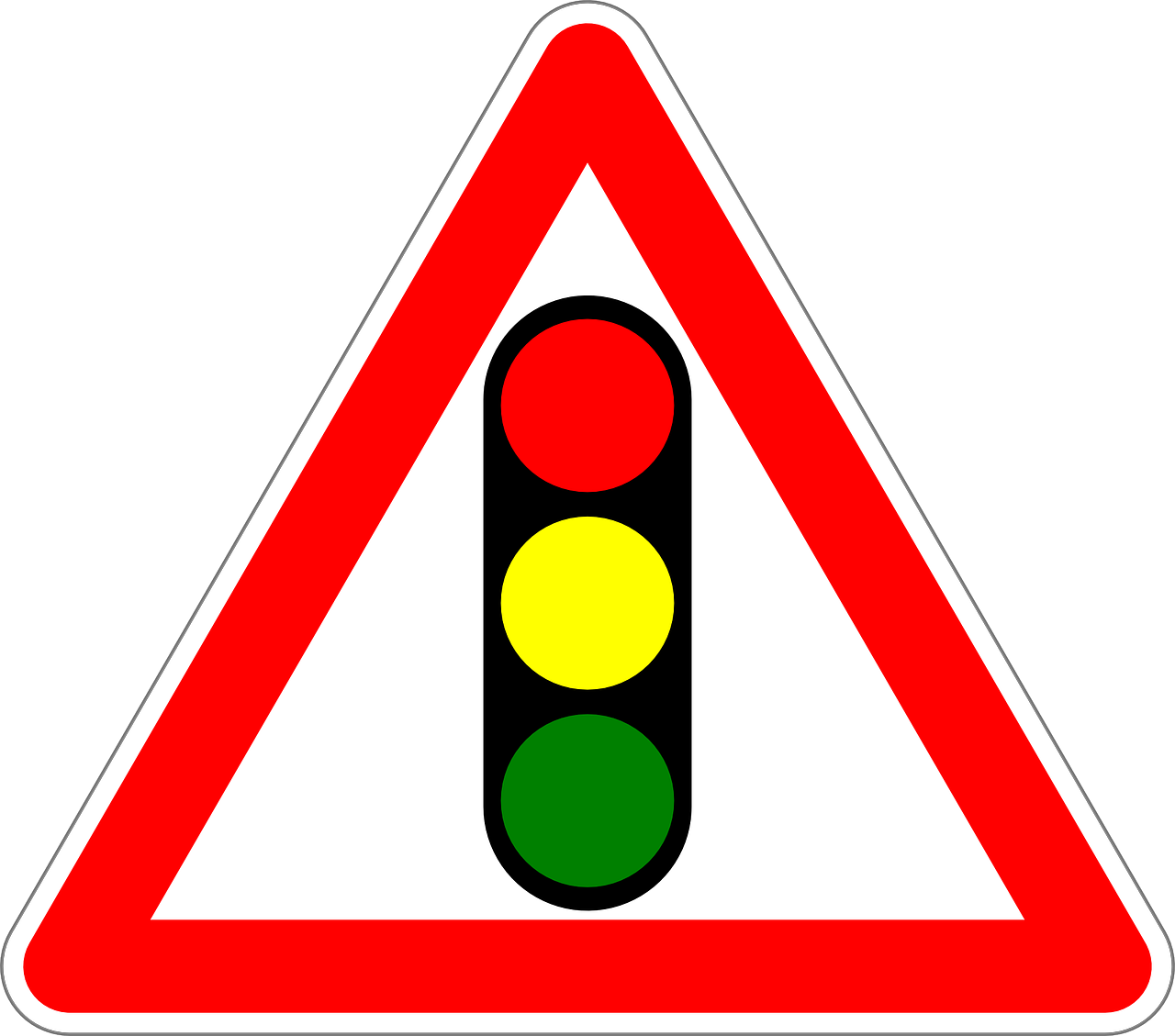 Image:  https://pixabay.com/en/traffic-sign-sign-traffic-signals-160660/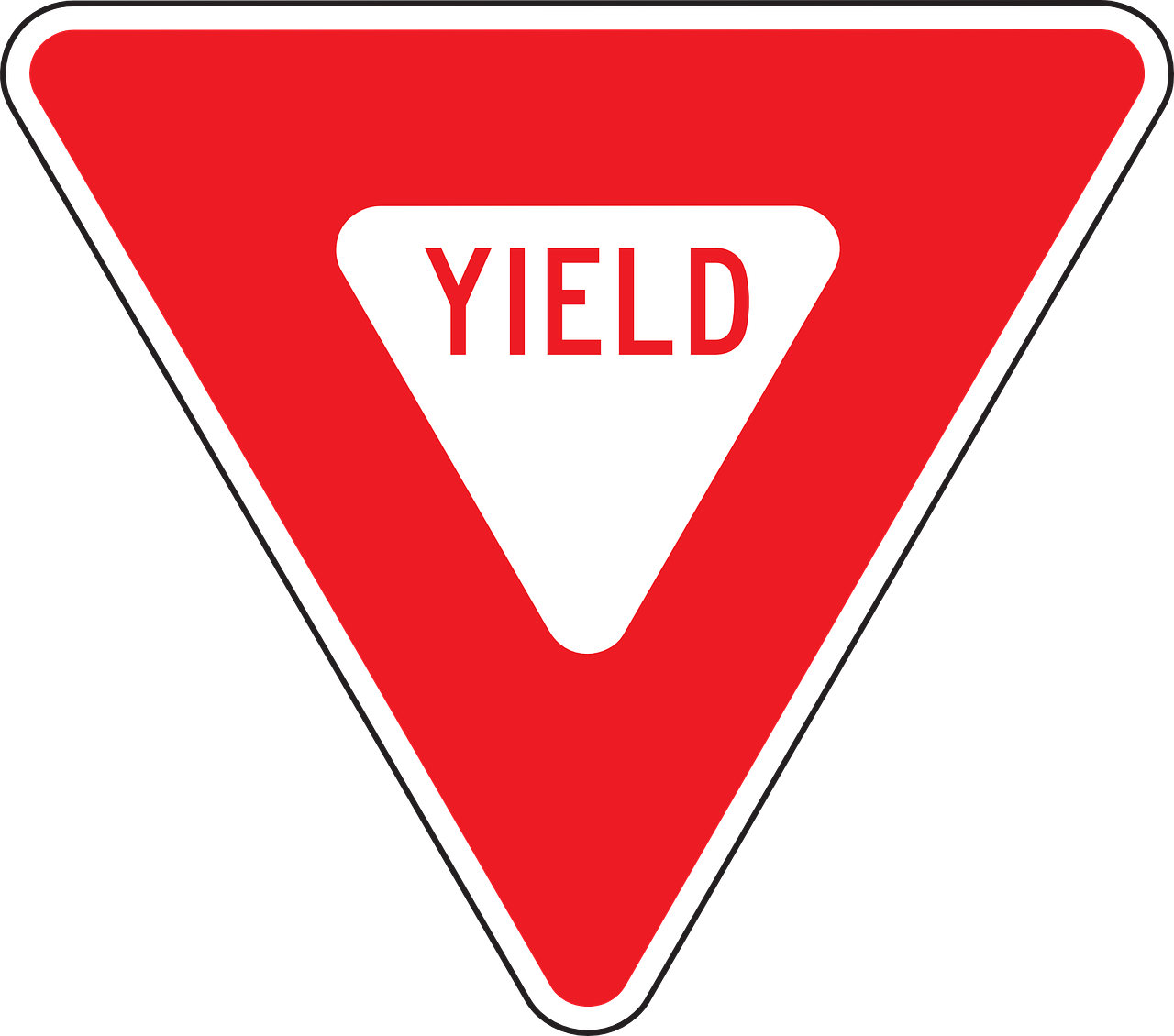 Image:  https://pixabay.com/en/yield-give-way-sign-right-of-way-98931/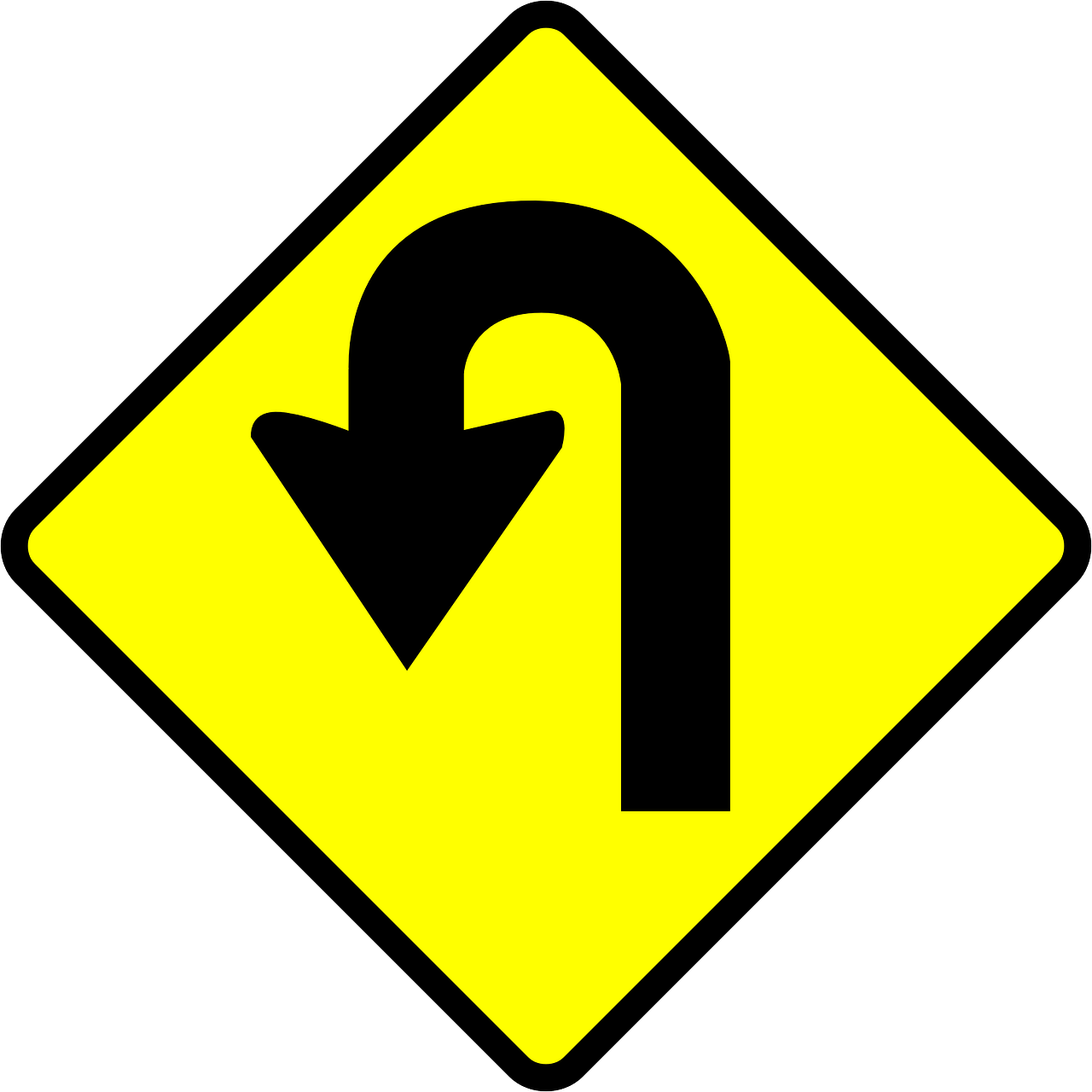 Image:  https://pixabay.com/en/road-sign-roadsign-traffic-turning-145153/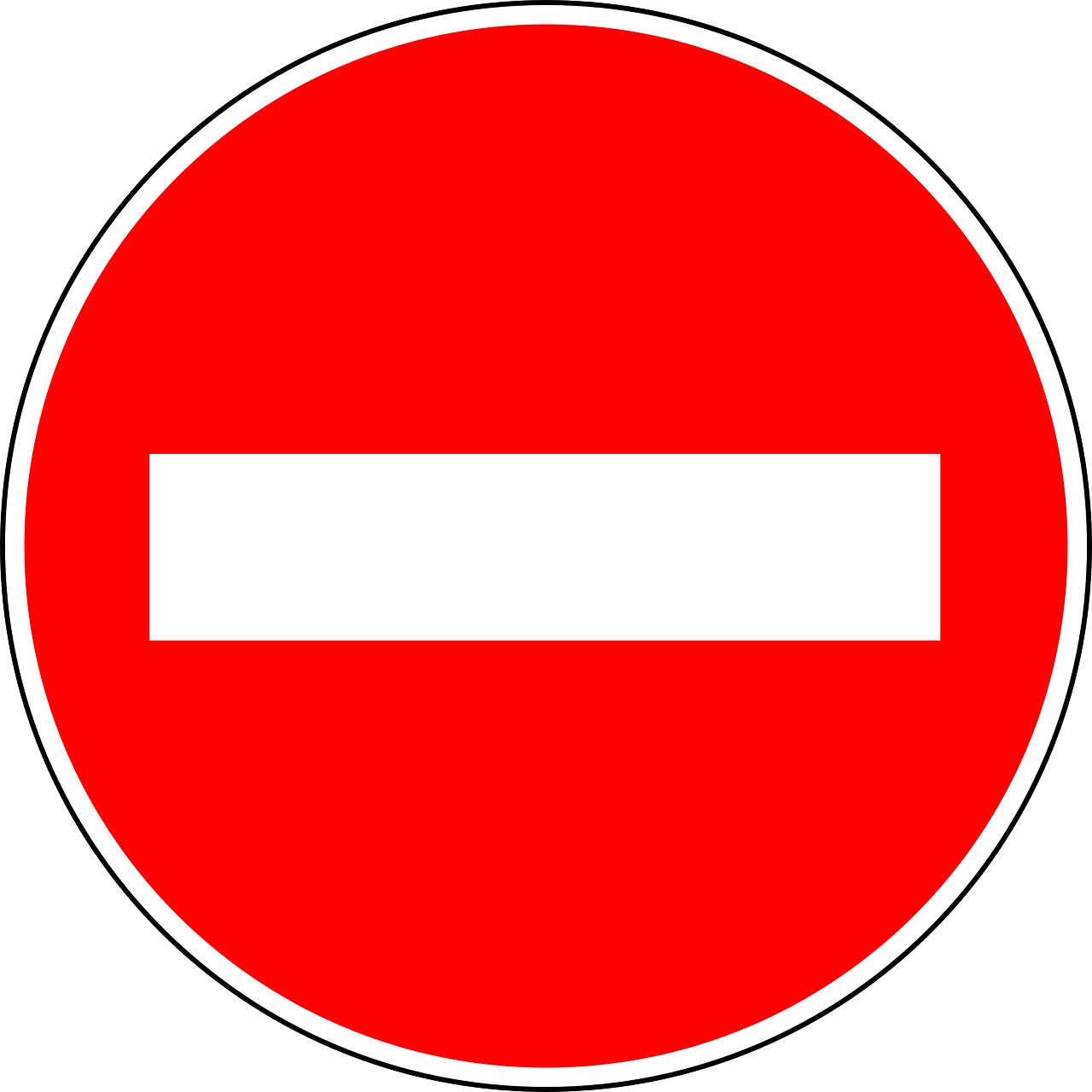 Image:  https://pixabay.com/en/no-entry-traffic-sign-sign-160681/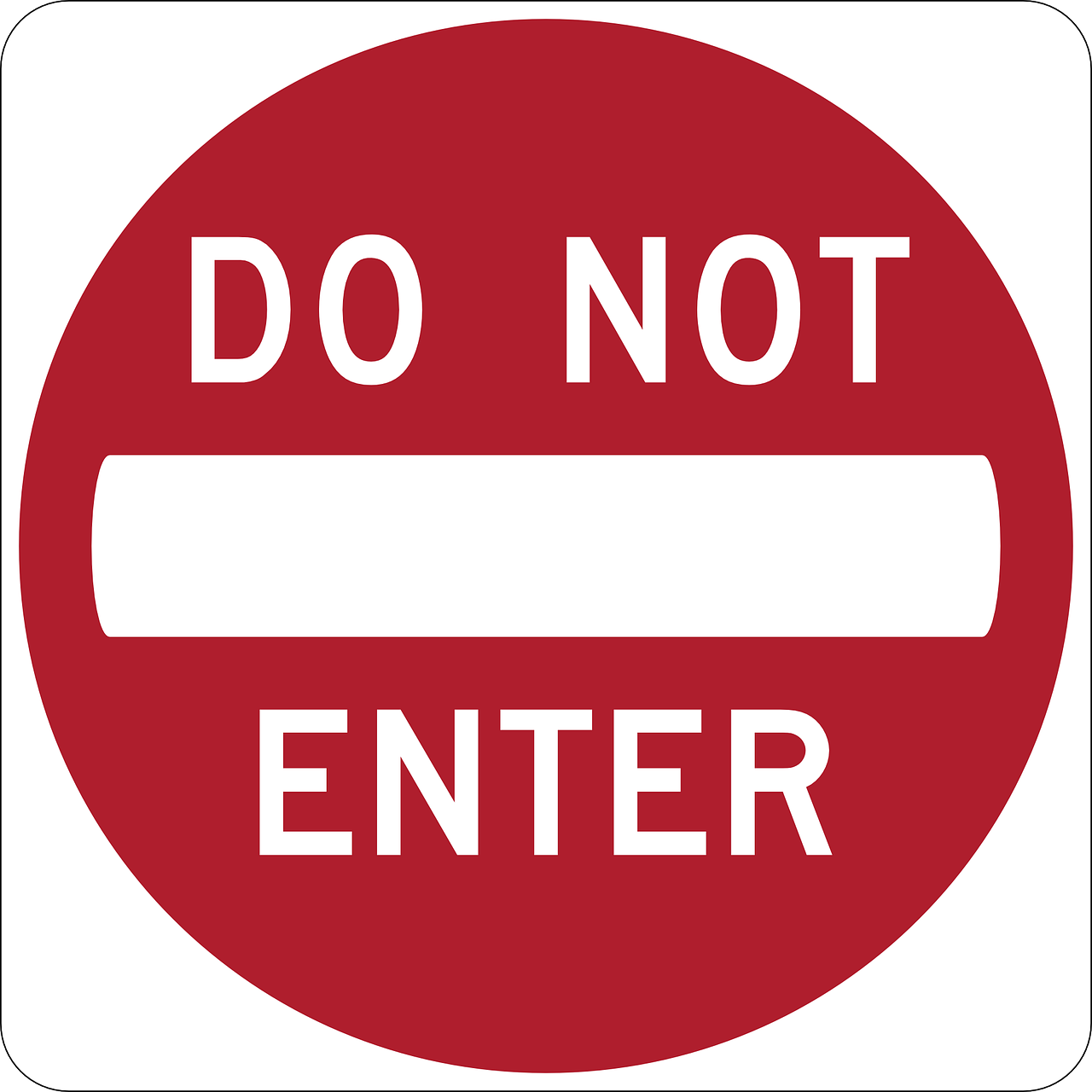 Image:  https://pixabay.com/en/do-not-enter-wrong-way-98935/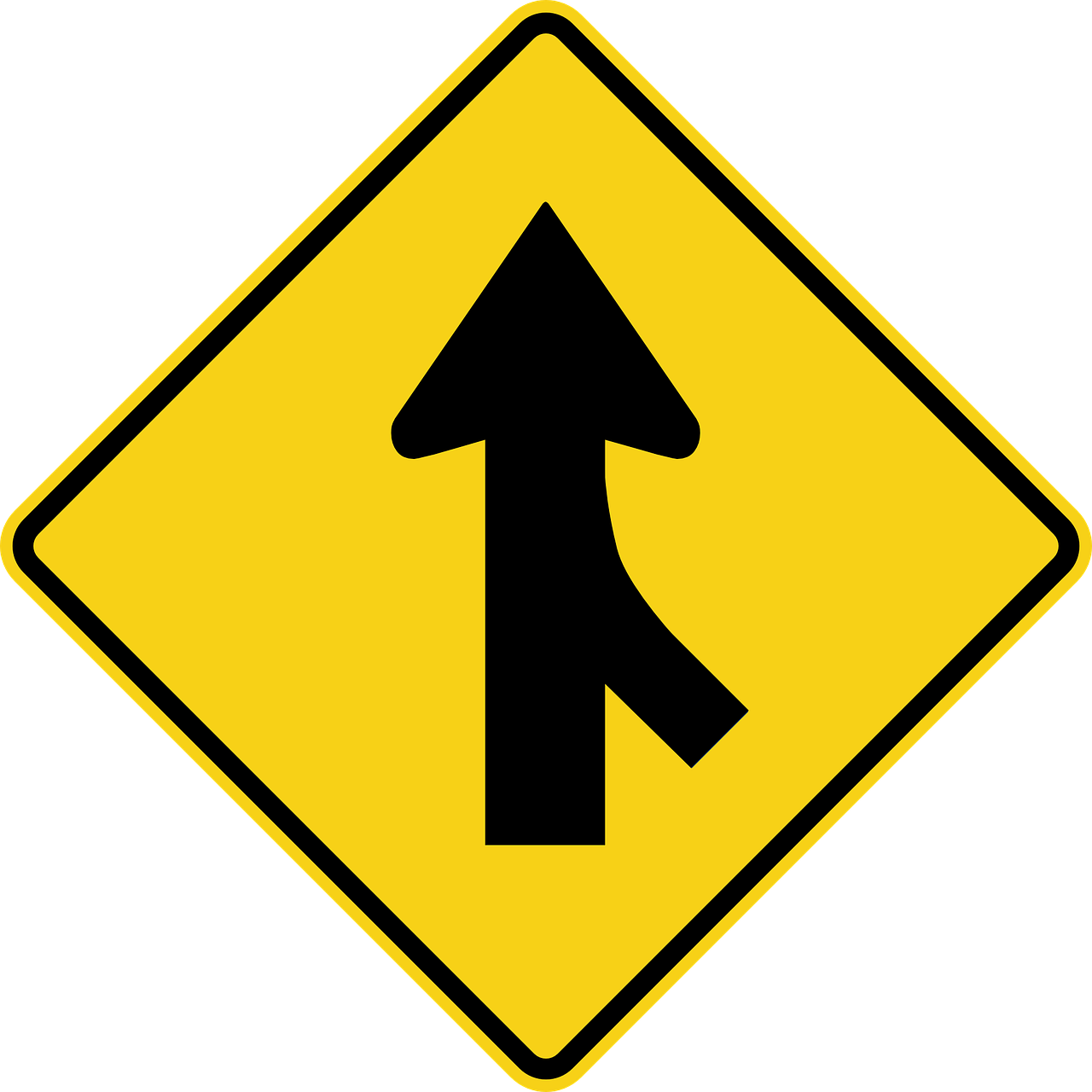 Image:  https://pixabay.com/en/merging-traffic-signs-road-39400/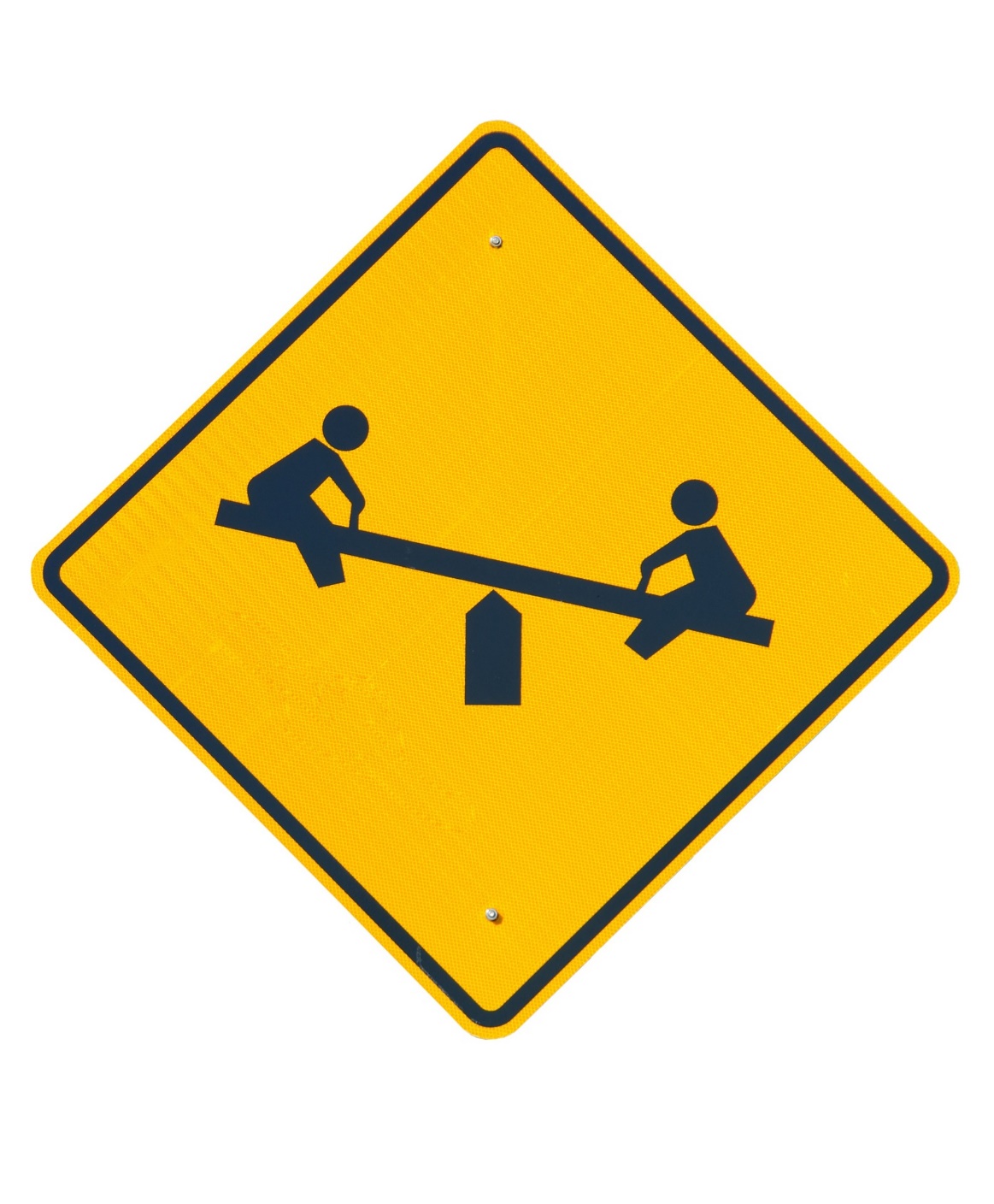 https://pixabay.com/en/children-at-play-sign-warning-child-1744718/